Анализ работыУправления образования администрацииКиренского муниципального района за 2022 – 2023 учебный год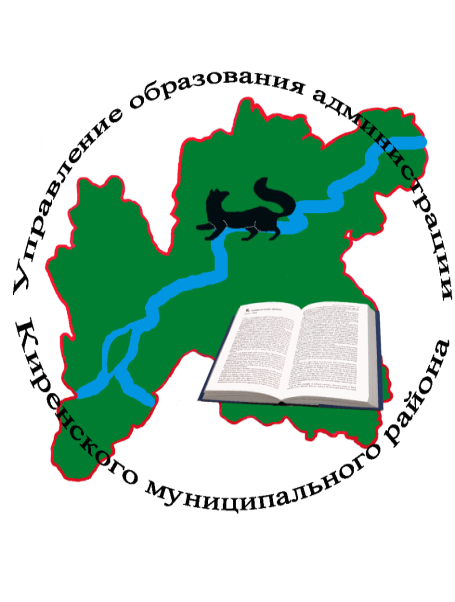 Киренск 2023 г.Раздел I.  Цели и задачи работы Управления образования в 2022 – 2023 учебном году.       В 2022 – 2023 учебном году функционирование деятельности Управления образования было обусловлено задачами исполнения Указа Президента Российской Федерации от 7 мая 2018 года № 204 «О национальных целях и стратегических задачах развития Российской Федерации на период до 2024 года», перечня поручений по реализации Послания Президента Российской Федерации Федеральному Собранию Российской Федерации от 15 января 2020 года (№ Пр-113 от 24.01.2020г.) и направлено на реализацию национальных проектов «Образование», «Демография», «Цифровая экономика» и их региональных и муниципальных составляющих.      Управление образования действует на основании Положения Управления образования, утвержденного решением Думы Киренского муниципального района от 26 января 2022 года № 198/7 и иными нормативными актами, реализуя систему мероприятий, направленных на исполнение полномочий органов местного самоуправления в сфере образования на основе принципов проектного управления, программно-целевого планирования.      Основными стратегическими целями работы являются:1. Организация предоставления общедоступного дошкольного, начального общего, основного общего, среднего общего и дополнительного образования, соответствующего требованиям инновационного развития экономики, современным потребностям общества и каждого гражданина. 2. Обеспечение эффективной системы функционирования образовательных организаций с целью предоставления  качественных образовательных услуг.     Для достижения целей поставлены следующие задачи: -- Поэтапное достижение целевых показателей Указа Президента Российской Федерации от 7 мая 2018 года № 204 в соответствии с параметрами региональной и муниципальной составляющей национальных проектов «Образование», «Цифровая экономика», «Демография» в рамках полномочий органов местного самоуправления.-- Обеспечение доступности и повышение качества услуг дошкольного общего, начального общего, основного общего и среднего общего образования в соответствии требованиями обновленных ФГОС.-- Обеспечение условий обучения и воспитания детей с особыми образовательными потребностями, соответствующих ФГОС ОВЗ и ФГОС учащихся с умственной отсталостью (интеллектуальными нарушениями). Увеличение доли базовых образовательных организаций, в которых будет создана «доступная среда»-- Развитие системы раннего выявления и коррекции отклонений у детей путем совершенствования деятельности психолого-медико-педагогических комиссий.-- Создание комфортных и безопасных условий в образовательных учреждениях.-- Совершенствование работы по выявлению и поддержке одарённых детей.-- Обеспечение мероприятий по организации отдыха и оздоровления детей.-- Развитие системы дополнительного образования детей, интеграция общего и дополнительного образования.-- Внедрение и совершенствование  практики сетевого взаимодействия.-- Совершенствование системы работы в рамках наставничества.  -- Организация и проведение оценки современных механизмов управления качеством образования.Реализация муниципальных программ и проектов.     Для обеспечения государственных гарантий доступности и качества дошкольного, начального общего, основного общего, основного общего и дополнительного образования в Киренском муниципальном районе реализуется муниципальная программа «Развитие образования на 2015 – 2024 годы».          В соответствии с Указами Президента Российской Федерации определены стратегические направления и установлены целевые ориентиры государственной политики в сфере образования. В Киренском районе активно идет реализация муниципальных проектов в проекции государственного национального проекта «Образование».       В рамках проекта «Современная школа», который направлен на обновление содержания и технологий преподавания общеобразовательных программ и вовлечение всех участников системы образования в развитие системы общего образования, проведены следующие мероприятия:1. В сентябре 2022 года открыты  три  Центра естественнонаучного и технологического профиля «Точка роста» на базе МКОУ «СОШ № 6 г. Киренска», МКОУ «СОШ п. Алексеевск», МКОУ «ООШ № 9 г. Киренска».2. В 15 общеобразовательных учреждениях созданы условия для организации горячего питания обучающихся начальных классов. В 2022 году на организацию горячего питания выделено всего 24 339,2 тыс. рублей.3. Завершен капитальный ремонт МКОУ «СОШ с.Макарово». После завершения ремонта приобретены средства обучения и воспитания: мебель для занятия в учебных классах. 4. В рамках реализации регионального проекта «Модернизации школьных систем образования Иркутской области»:- завершен капитальный ремонт зданий МКОУ «СОШ № 6 г. Киренска» с приобретением оборудования;  - завершен капитальный ремонт здания начальной школы МКОУ «СОШ п. Алексеевск»;5. Завершен капитальный ремонт здания МКДОУ «Детский сад № 1 п. Алексеевск».  6. В рамках социального партнерства осуществляется капитальный ремонт основного здания МКОУ «СОШ № 6 г. Киренска». 7. В рамках областной программы «Народные инициативы» установлены новые оконные блоки в МКОУ «ООШ № 9 г. Киренска», МКОУ «НОШ с. Кривошапкино».8. Приобретены автобусы для перевозки детей в МКОУ «СОШ с. Кривошапкино» и в МКОУ «ООШ № 9 г. Киренска». 9. Проведена работа по оформлению паспортов зон санитарной охраны водозаборных скважин: МКОУ НОШ с. Кривошапкино; МКОУ ООШ № 9 г. Киренска; МКОУ НОШ № 4 г. Киренска; МКОУ СОШ с. Макарово; МКОУ СОШ с. Алымовка; МКОУ СОШ п. Юбилейный; МКОУ СОШ с.Петропавловск.10. В рамках предоставления субсидии на реализацию мероприятий по приобретению учебников и учебных пособий для реализации образовательных программ в общеобразовательные организации района поступили учебники на сумму 1 563,1 тыс. рублей.11. Организована физическая охрана в образовательных учреждениях третьей категории  на сумму 10 515,9 тыс. рублей из средств местного бюджета.12.  Функционирует специализированный кадетский класс «Спасатель» на базе МКОУ СОШ №1 г. Киренска.13. В рамках федерального проекта «500+» в МКОУ «СОШ № 1 г. Киренска» поставлен кабинет ОБЖ (мебель, макеты, тренажеры, лабораторное оборудование для проведения занятий). 14. В течение года педагоги образовательных организаций, методисты МКУ «Центр развития образования», специалисты Управления образования совместно с Киренским профессионально-педагогическим колледжем участвовали в мероприятиях по вопросам наставничества:- районное заседание секции наставников «Создание Кан-бан доски «Реализация региональной модели наставничества в рамках взаимодействия и сотрудничества с КППК»;- Районная неделя посещения открытых педагогических мероприятий наставников и наставляемых;- Районный конкурс «Лучшая практика наставничества - 2022». 15.  В рамках работы с молодыми педагогами проведены:- районная неделя молодых педагогов района «Векторы профессионально-личностного роста»;- Районный конкурс педагогических разработок «Время стремлений»;- Региональный чемпионат профессионального мастерства «WorldSkills Russia» по компетенции «Начальные классы».  Призер - Буркова С.М., учитель начальных классов МКОУ СОШ № 5 г. Киренска.   - Районный	 конкурс профессионального мастерства «Новая волна»;- XI Слет молодых педагогов Киренского района «Мы вместе!».16. Заключен договор о сетевом взаимодействии МКОУ «СОШ с. Макарово» и МКОУ «СОШ с. Кривая Лука» (проведение мероприятий по плану Центра гуманитарного и цифрового профиля «Точка роста»)17. С начала 2022 – 2023 учебного года открыт психолого-педагогический класс на базе МКОУ СОШ № 5 г. Киренска (10 класс) и разновозрастная психолого- педагогическая группа на базе МАУ ДО ДЮЦ «Гармония»18. На базе МКОУ «СОШ № 3 г. Киренска» в 2022 – 2023 учебном году не был открыт ИНК-класс, не выполнены мероприятия по набору детей (для открытия класса недостаточен набор контингента). 19. Действует Порядок предоставления мер материального стимулирования гражданам, обучающимся по программам среднего профессионального или высшего профессионального педагогического образования по очной форме обучения на основании заключенных договоров о целевом обучении (утвержден Постановлением администрации Киренского муниципального района от 21.06.2021 г. № 384). 20. Реализуется Положение о предоставлении денежной выплаты молодым и приглашенным специалистам, прибывшим на работу в учреждения образования Киренского района (утверждено Постановлением администрации Киренского муниципального района от 21.06.2021 г. № 385). Два педагога дошкольных учреждений воспользовались Порядком, получив выплату по 57 500 рублей за первый проработанных год.21. В течение года организовывалась педагогическая практика студентов КППК на базе образовательных учреждений в рамках соглашения о сотрудничестве.      В рамках проекта «Цифровая образовательная среда», целью которого является создание в образовательных организациях района современной и безопасной цифровой образовательной среды, обеспечивающей высокое качество и доступность общего образования, проведены мероприятия:1. Приобретены средства обучения и воспитания (вычислительная техника) для МКОУ НОШ с. Кривошапкино на сумму 471 700 рублей.   2. В МКОУ «СОШ № 6 г. Киренска» поступило компьютерное оборудование (28 ноутбуков и 1 МФУ) на сумму 1 890,0 тыс. рублей из федерального бюджета.3. В 2022 году проведен высокоскоростной Интернет в 13 общеобразовательных организациях Киренского района, 4-х структурных подразделениях за счет средств федерального бюджета. В МКОУ СОШ с. Петропавловское и МКОУ ООШ с. Коршуново установили оборудование для высокоскоростного Интернета, но в настоящее время обеспечение учреждений устойчивым Интернетом отсутствует.4. Для оснащения Пункта проведения ЕГЭ - 22 приобретена современная компьютерная техника.  5. Согласно поправкам к Федеральному закону № 8- ФЗ от 09.02.2009 г. «Об обеспечении доступа к информации о деятельности государственных органов  и органов местного самоуправления», с 1 декабря 2022 года все образовательные организации Киренского района перешли на Госпаблики - официальные страницы в социальных сетях: «ВКонтакте», «Одноклассники», «Телеграм», с целью описания деятельности учреждения, подлинность которой должна подтверждаться через портал Госуслуги.        По проекту «Успех каждого ребенка», целью которого является обеспечение к 2024 году для детей в возрасте от 5 до 18 лет доступных для каждого качественных условий для воспитания гармонично развитой личности путем увеличения охвата дополнительным образованием, проведены следующие мероприятия:1. Завершен капитальный ремонт спортивного зала МКОУ «СОШ № 1 г. Киренска».  За счет  местного бюджета проведены дополнительные работы по обшивке спортивного зала и ремонта коридора.2. В рамках реализация «Дорожной карты» по выполнению мероприятий, посвященных Году Ангары в Иркутской области  были проведены:-  Районный конкурс  рисунков «Ангара – сила Сибири» (охват - 55 человек)- Районный конкурс коллажей «Байкал. Ангара. Енисей», «Откуда и куда бежит Ангара» (107 человек)- Районный конкурс поделок  «Дочь Байкала Ангара» (25 человек)- Мастер-класс «Ангарские бусы» (30 человек)3. В рамках реализации мероприятий, посвященных году Народного искусства и культурного наследия были проведены следующие мероприятий: - Районный конкурс-фестиваль хореографических коллективов «Таланты России!» (225 человек)- Районный конкурс- фестиваль театральных коллективов «Театральные огни» (75 человек)- Межрайонный конкурс «Пасхальные фантазии – 2022» (116 человек)- Районный конкурс  декоративно-прикладного творчества «Новогодние окна в технике «Вытынанка» (30 человек)- Районный конкурс декоративно-прикладного творчества «Волшебное Рождество» (69 человек)- Научно-практическая конференция по декоративно-прикладному творчеству (30 человек).4. Достигнут показатель по регистрации детей в АИС «Навигатор» по дополнительным общеразвивающим программам и программам на базе Центров естественнонаучного и технологического профиля «Точка роста» с охватом 68,9%. (при целевом значении - 63%) 5. Реализуется дополнительная общеразвивающая программа «Юный фермер» на базе МКОУ СОШ с. Кривая Лука в рамках проекта Агробизнес образование.6. Реализуется практико-ориентированный экспериментальный проект «Удивительная оранжерея» в рамках Агробизнес образование на Станции юных натуралистов.  7. Проведены цикл открытых уроков «ПроеКТОриЯ», направленных на раннюю профориентацию обучающихся школ. Приняли участие  823 учащихся из 13 школ района. 8. Продолжается реализация районного проекта «Читаем вместе». В рамках проекта проведен V Районный литературный конкурс «Памятник бы поставить таким собакам» (по роману Д. Лиханова @Bianka) приняли участие 68 человек. Приобретены книги Д. Лиханова «Bianka» в школьные библиотеки района на сумму 40 тыс. рублей из местного бюджета. 9. В проекте «Большая перемена» приняли участие 15 общеобразовательных организаций Киренского района. Обучающиеся МКОУ «СОШ с. Макарово», МКОУ СОШ № 1 г. Киренска  выиграли путевку в Международный детский  центр «Артек».10. В государственном проекте «Код будущего» приняли участие 29 обучающихся из МКОУ СОШ № 1 г. Киренска и МКОУ СОШ № 3 г. Киренска. Ребята прошли регистрацию и обучаются на двухлетних курсах по современным языкам программирования в онлайн и офлайн-форматах, организованных Минцифрами России в рамках федерального проекта «Развитие кадрового потенциала ИТ-отрасли» национальной программы «Цифровая экономика РФ».       В рамках проекта «Поддержка семей, имеющих детей», цель которого оказание комплексной психолого-педагогической, методической и консультативной помощи родителям, воспитывающим детей с особыми образовательными потребностями, а также гражданам, желающим принять на воспитание в свои семьи детей, оставшихся без попечения родителей, выполнены следующие мероприятия: 1. Функционируют три консультационных центра методической, психолого-педагогической, диагностической и консультативной помощи родителям (законным представителям) детей на базе МКДОУ «Детский сад № 12 г. Киренска», МКДОУ «Детский сад № 10 г. Киренска», МКОУ «СОШ № 5 г. Киренска». Оказана консультативная помощь 119 обратившимся родителям, в том числе 15 родителям детей дошкольного возраста.  2. В рамках реализации муниципального проекта «Семейная диспетчерская» направленного на организацию помощи семьям, находящимся в трудной жизненной ситуации и социально-опасном положении совместно с ОГБУ СО «Комплексный центр социального обслуживания населения» и КДН и ЗП поставлены на учет и находятся на сопровождении 5 семей.3. Проведены акции:-  «Безопасное лето» - организован безопасный детский отдых в лагерях дневного пребывания на базе 12 общеобразовательных учреждений и 1 учреждения дополнительного образования  ДЮЦ «Гармония». Освоено за летнюю кампанию 8 407,1 тыс. рублей.  - «Сохрани ребенку жизнь» - организованы рейды всех субъектов системы профилактики в семьи, находящиеся в трудной жизненной ситуации и социально-опасном положении с целью контроля ситуации.- «Каждого ребенка за парту» - организован всеобуч педагогами общеобразовательных организаций, с целью выявления детей, не приступивших к обучению.      В рамках проекта «Новые возможности для каждого», который направлен на создание условий для непрерывного обновления гражданами профессиональных знаний, проведены следующие мероприятия:1. В 2022 году 72 человека обучены по профессии водитель категории «А», «В», «С», тракторист категории «А», «В», «С». 2. В ООО «Учебно-информационном центре дополнительного образования» швейному делу по машинной вышивке и вязанию в мастерской «Макошь» обучились 5 учащихся  9-11 классов из неблагополучных малообеспеченных семей.        В рамках мероприятий Национального проекта «Демография» муниципального проекта «Содействие занятости женщин – создание условий дошкольного образования для детей в возрасте до 3-х лет», который позволит обеспечить возможность женщинам, воспитывающим детей дошкольного возраста, совмещать трудовую деятельность с семейными обязанностями, обновилась материально-техническая база для групп комбинированной направленности МКДОУ «Детский сад № 10 г. Киренска», МКДОУ «Детский сад № 9 г. Киренска» на общую сумму – 1 350 тыс. рублей из средств местного бюджета.Раздел II.  Структура системы образования Киренского района.     Потребность в получении общедоступного и бесплатного дошкольного, начального общего, основного общего, среднего общего и дополнительного образования детей обеспечивают 27 образовательных организаций, из них:дошкольные организации - 12;дошкольные группы в образовательной организации - 7общеобразовательные организации - 14, из них:средние школы – 10 (+ четыре структурных подразделений)основная школа – 3начальная школа - 1организация дополнительного образования МАУ ДО ДЮЦ «Гармония» - 1    Все образовательные организации района имеют свидетельства о государственной аккредитации и лицензии на право осуществления образовательной деятельности.    По сравнению с 2022 годом структура системы образования претерпела следующие изменения: - МКОУ «НОШ п. Воронежский» стало структурным подразделением МКОУ «СОШ п. Алексеевск» (Постановление администрации Киренского муниципального района от 04.04.2023 № 191 «О прекращении деятельности МКОУ «НОШ п. Воронежский» путем реорганизации в форме присоединения к МКОУ «Средняя общеобразовательная школа п. Алексеевск» в виде структурного подразделения»).- МКДОУ «Детский сад с. Алымовка» стало структурным подразделением МКОУ «СОШ с. Алымовка» (Постановление администрации Киренского муниципального района от 04.04.2023 № 192 «О прекращении деятельности МКДОУ «Детский сад с. Алымовка» путем реорганизации в форме присоединения к МКОУ «Средняя общеобразовательная школа с. Алымовка» в виде структурного подразделения»).- В МКОУ «НОШ с. Кривошапкино» произошла смена наименования в МКОУ «ООШ с. Кривошапкино» (Постановление администрации Киренского муниципального района от 12.04.2023 № 217 «О переименовании МКОУ «Начальная общеобразовательная школа с. Кривошапкино» в МКОУ «Основная общеобразовательная школа с. Кривошапкино».     Проверено, подписано и зарегистрировано 890 муниципальных контракта и гражданско-правовых договора по Управлению образования и подведомственным учреждениям.      За период 2022-2023 учебный год проведено более 25 служебных расследований, по результатам которых ответственные лица привлечены к дисциплинарной ответственности.      Для организации эффективной работы по обеспечению нормативно- правовой деятельности Управления образования и образовательных учреждений необходимо организовать периодические семинары с руководителями образовательных учреждений по изменениям действующего законодательства РФ в сфере образования.Раздел III. Ресурсное обеспечение системы образования 3.1. Финансовое обеспечение. Исполнение бюджета по направлениям и источникам финансирования.       В целях обеспечения доступности, качества и непрерывности дошкольного, начального, основного среднего общешкольного и дополнительного образования реализуется целевая муниципальная программа «Развитие образования на 2015-2024 годы».     Структура финансирования расходов:Областной бюджет – 719 452,8 тыс. руб., что составляет 71,34 %,Районный бюджет 259 485,7 тыс. руб., что составляет 25,74  %.,Платные услуги - 29 271,4 тыс. руб., что составляет 2,92 %.      Расходы по видам деятельности (областной), всего 719 452,8 тыс. руб.:- заработная плата и начисление на заработную плату - 641 465,1 тыс. руб.,- учебные расходы – 5 944,0 тыс. руб.,- классное руководство - 22 550,7 тыс. руб.,-заработная плата и начисление на заработную плату советников директоров по воспитанию – 781,5 тыс. руб.;- питание школьников из малообеспеченных семей - 4 370,9 тыс. руб.,- питание  школьников на полном гос. обеспечении – 16,3 тыс. руб.,- питание детей с ОВЗ – 2 206,8 тыс. руб., - горячее питание детей 1-4 классов  – 11 095,0 тыс. руб.,- питание детей-инвалидов – 246,7 тыс. руб., - питание детей Питьевое молоко – 1 808,8 тыс. руб.- субсидии на приобретение средств обучения и воспитания, необходимых для оснащения учебных кабинетов (мебель) – 475,8 тыс. руб.- субсидии на кабинет ОБЖ – 1 350,0 тыс. руб.- организация летнего отдыха детей – 2 903,7 тыс. руб.- софинансирование мероприятий по капитальному ремонту образовательных организаций – 18 767,6 тыс. руб.- мероприятия в рамках проекта Народные инициативы (установка окон в ОО) – 4 795,8 тыс. руб.- субсидии на приобретение учебников – 1 406,7 тыс. руб.-субсидия на приобретение школьного автобуса – 3 960,0 тыс. руб.     Расходы по видам деятельности (районный), всего 259 485,7 тыс. руб.:-  заработная плата и начисления на заработную плату - 62 993,3 тыс. руб.,-  коммунальные услуги – 48 976,0 тыс. руб.,- услуги связи и интернета – 1 830,3 тыс. руб.,- аренда имущества – 1 322,4 тыс. руб.,- приобретение материальных ценностей – 30 383,9 тыс. руб., в том числе -        продукты питания для детей – 15 497,5 тыс. руб.- текущий ремонт – 21 461,3 тыс. рублей;- транспортные услуги –1 611,8 тыс. руб.,- прочие работы, услуги, приобретение основных средств – 25 604,8 тыс. руб.- работы и услуги по содержанию имущества – 30 741,9 тыс. руб.- льготный проезд – 8 634,0 тыс. руб.- противопожарные мероприятия, физическая охрана – 16 560,8 тыс. руб.-расходы на медосмотр и медосвидетельствование водителей – 3 999,5 тыс. руб.- производственные бригады – 2 588,2 тыс. руб.- мероприятия по программе «Дети Приангарья» - 1 764,4 тыс. руб.- проектные работы, экспертиза проектов – 1 013,1 тыс. руб.     Расходы по платным услугам, всего 29 271,4 тыс. руб.:-питание детей в учреждениях – 29 271,4 тыс. руб.,    На финансовый  2022 год были утверждены бюджетные ассигнования в размере 1 022 967,5 тыс. руб. Бюджет исполнен на 98,56%, что составляет 1 008 209,9  тыс. руб. Неосвоенная сумма лимитов – 14 757,6 тыс. руб.3.2. Кадровое обеспечение     В образовательных организациях Киренского района работает 884 человека, что меньше показателя прошлого года на 15 человек (2021-2022 учебный год – 899 человек). Педагогическую деятельность осуществляют 369 педагогов (данные на 31.12.2022 г.), из них в дошкольных образовательных организациях работают 106 педагогических работников,  в школах – 245, в организациях дополнительного образования – 18 педагогов.     Обеспеченность педагогическими кадрами в школах района составляет  96%. Имеются 14 вакансий педагогов в 5 образовательных организациях, в том числе по основным  учебным  предметам, таким как математика, русский язык и литература, химия, английский язык, история, информатика и другие.  В целях непрерывного осуществления образовательного процесса вакансии закрыты путем распределения педагогической нагрузки между педагогами учреждений. В дошкольных образовательных организациях вакансии педагогических работников отсутствуют.      В целях обеспечения текущей и перспективной потребности в замещении вакантных должностей руководителей образовательных организаций и обеспечения реализации права их на должностной рост при Управлении образования функционирует конкурсная комиссия по формированию Кадрового резерва руководителей образовательных организаций Киренского муниципального района.С целью кадрового обеспечения учреждений образования, устранения дефицита педагогических кадров и закрепления  педагогических работников на территории Киренского муниципального района постановлением администрации Киренского утверждено Положение о предоставлении денежной выплаты молодым и приглашенным специалистам, прибывшим на работу в учреждения образования Киренского района. Денежная выплата молодым и приглашенным специалистам, имеющим высшее образование  в размере 115 000 рублей каждый год в течение пяти лет. Денежная выплата молодым и приглашенным специалистам, имеющим среднее специальное образование  в размере 57 500 рублей каждый год в течение пяти лет.В 2022 году денежные выплаты получили два молодых специалиста,  выпускники Киренского профессионального педагогического колледжа -  работники дошкольных образовательных организаций  Киренского муниципального района.Кроме того администрацией Киренского муниципального района утвержден порядок предоставления мер материального стимулирования гражданам, обучающимся по программам среднего профессионального или высшего профессионального педагогического образования по очной форме обучения на основании заключенных договоров о целевом обучении, основной задачей которого является обеспечение муниципальных образовательных организаций муниципального образования Киренский район, имеющих дефицит кадрового обеспечения квалифицированными специалистами.Гражданам, заключившим Договор, на период обучения по образовательным программам среднего профессионального или высшего профессионального педагогического образования по очной форме обучения на основании заключенных договоров о целевом обучении предоставляются следующие меры поддержки, которые выплачиваются 1 раз в год после сдачи итоговой сессии:- стипендия (очное обучение) в размере 5000,00 (пять тысяч) рублей в месяц учебного года (9 месяцев);-  оплата проезда к месту учебы и обратно 1 раз в год;- премия по результатам итоговой аттестации в размере 10000,00 (десять тысяч) рублей при условии получения студентом оценки «4» и «5».Мера материального стимулирования студенту, обучающемуся по программам среднего профессионального или высшего профессионального педагогического образования по очной форме обучения на основании заключенных договоров о целевом обучении, предоставляется Управлением образования и выплачивается за счет средств бюджета муниципального образования Киренского района в рамках муниципальной программы Киренского района «Развитие образования на 2015-2024 гг.».Образовательные организации активно участвуют в областной программе «Земский учитель», направленной на обеспечение педагогическими кадрами организаций, находящихся в сельских населённых пунктах, рабочих посёлках, посёлках городского типа, городах с населением до 50 тысяч человек.  В 2021 году участниками областной программы «Земский учитель»  стали две образовательные организации: МКОУ «СОШ с. Макарово», имеющие вакансии по должности учителя русского языка и МКОУ «СОШ № 3 г. Киренска» по должности учителя английского языка.В 2022 году участниками  программы «Земский учитель» стали четыре образовательные организации: МКОУ «СОШ № 1 г. Киренска» учителя истории,  МКОУ «СОШ № 5 г. Киренска» учителя химии, МКОУ «СОШ № 6 г. Киренска» учителя начальных классов, МКОУ «Криволукская СОШ им. Героя Советского Союза Тюрнева П.Ф.» учитель английского языка. Все участники стали победителями конкурсного отбора и приступили к работе в  новом учебном году. Все педагоги, прибывшие на территорию Киренского района,  обеспечены благоустроенным жильем из специализированного  жилого фонда Киренского района. Дополнительно администрацией Киренского района приобретено пять благоустроенных жилых помещений.      На 2023 год  об участии в программе «Земский учитель» заявили две  образовательные организации по трем вакансиям: МКОУ «СОШ №1 г. Киренска» - учитель математики, МКОУ «СОШ №3 г. Киренска» - учитель истории, учитель информатики.     С целью содействия профессиональному росту молодых специалистов, развитие молодежных инициатив, закрепление молодых кадров в системе образования,  обмена опытом и знаниями между молодыми специалистами на территории Киренского района действует Совет молодых специалистов «Вертикаль», который является действующим коллегиальным и совещательным органом, представляет собой общественное объединение представителей образовательных организаций района.     С целью поддержки и привлечения внимания к деятельности молодых педагогов, установление профессионального сотрудничества между ними, расширение сферы профессиональных контактов, опыта и кругозора молодых педагогов образовательных организаций, повышение привлекательности и престижа учительской профессии на территории Киренского района традиционно проводится Слет молодых педагогов Киренского района «Мы вместе!».      В план работы с молодыми специалистами включаются мероприятия, которые проводят педагоги наставники: консультирование, взаимопосещение и анализ уроков, тренинги и др. Главная задача наставника – помочь молодому учителю реализовать себя, развить личностные качества, коммуникативные и управленческие умения.        Консультационную поддержку молодые педагоги образовательных организаций, подведомственных управлению образования администрации Киренского муниципального района, получают, участвуя в работе районных методических объединений. В 2022 году в образовательных организациях Киренского района  открыты  и успешно начали работу психолого-педагогический класс в МКОУ «СОШ № 5 г. Киренска» и разновозрастная психолого-педагогическая группа на базе МАУ ДО ДЮЦ «Гармония»В 2022 учебном году 247 педагогических работников прошли куры повышения квалификации по направлениям подготовки, таким как: «Школа современного учителя. Развитие естественно-научной грамотности», «Развитие читательской грамотности», «Развитие математической грамотности», «Реализация требований обновленных ФГОС НОО, ФГОС ООО в работе учителя», «Эффективная деятельность управленческой команды в условиях обновления ФГОС», «Работа классного руководителя в рамках реализации ФГОС», «Коррекционная педагогика и особенности образования и воспитания детей с ОВЗ», «Основы обеспечения информационной безопасности детей» и др.      Для педагогов района наиболее востребованным является использование дистанционных форм обучения при повышении квалификации, что дает возможность сделать сам учебный процесс удобным и индивидуально - ориентированным для педагога. Переход российских учителей на преподавание по обновленным федеральным государственным образовательным стандартам формирует новые цели и задачи в современном образовательном процессе, которые дают возможность всем без исключения педагогическим работникам реализовать себя в профессиональной сфере.В целях развития и совершенствования единой системы научно – методического сопровождения педагогических работников и управленческих кадров в районе проведены:- оценка предметных и методических компетенций учителей, оценку прошли 2 учителя: Портнягина Н.А., учитель английского языка МКОУ «Средняя школа № 3 г. Киренска» и Лисина Н.И., учитель начальных классов МКОУ «Средняя школа № 5 г. Киренска».- оценка для учителей начальных классов, информатики, технологии и английского языка, приняли участие 15 педагогов.     Аналитический отчет по результатам оценки методических, предметных и методических компетенций учителей, размещён на сайте ГАУ ИО «Центр оценки профессионального мастерства, квалификаций педагогов и мониторинга качества образования» в разделе «Независимая оценка квалификации» (ссылка: https://coko38.ru/).Проведены мероприятия по сопровождению общеобразовательных организаций Киренского района, имеющих низкие образовательные результаты обучающихся на 2023 – 2024 учебный год:- Проектирование и реализация индивидуальных образовательных маршрутов в АИС «ИОМ-ОФИС.38» (входная диагностика, постановка цели и проектирование индивидуального образовательного маршрута, выбор и проектирование методического образовательного продукта) педагогов ОО «зоны риска» с целью повышения их профессиональных компетенций и оказания адресной методической поддержки.- Реализация муниципальной модели наставничества «педагог-педагог»,   направленной на помощь молодым специалистам ОО «зоны риска».- Организация муниципальных мероприятий методической направленности для общеобразовательных организаций «зоны риска» с целью выявления основных дефицитов и оказания методической помощи, в том числе для ОО, находящихся на территориях отдаленной местности (Методический десант, метод-обоз).- Направление педагогов и управленческих команд общеобразовательных организаций «зоны риска» для участия в региональных и Всероссийских стажировочных сессиях с целью обмена опытом.Конкурсы профессионального мастерстваЦеленаправленному повышению мастерства педагогических работников, раскрытию их творческого потенциала, созданию условий для самореализации учителей способствует участие педагогов в профессиональных конкурсах.В декабре 2022 года педагоги Киренского района приняли участие в региональном этапе VI Регионального чемпионата профессионального мастерства в сфере образования Иркутской области по методике WorldSkills Russia:-  по компетенции «Дошкольное воспитание» (Юрьева А. В., учитель-логопед МКДОУ «Детский сад № 10 г. Киренска»),- по компетенции «Преподавание в начальных классах» (Буркова С. М., учитель начальных классов МКОУ «Средняя школа № 5 г. Киренска»).Оба конкурсанта стали лауреатами 2 степени, отмечены дипломами, памятными призами. На этапе подготовки конкурсантов осуществлялось сетевое взаимодействие с ГБПОУ ИО «Киренский профессионально-педагогический колледж», преподавателями колледжа и методистами МКУ «Центр развития образования» оказывалось методическое сопровождение педагогов. Учитывая результат, можно сделать вывод, что данная работа эффективна, но требует более тщательной подготовки.В 2023 году 7 педагогов приняли участие в муниципальном этапе Всероссийского конкурса профессионального мастерства «Учитель года - 2023», победителем стала Ярыгина О. Н., учитель истории МКОУ «Средняя школа № 5 г. Киренска». Победителю было предоставлено право участия в региональном этапе конкурса «Учитель года». Направление педагога на региональную стажировочную площадку Школы профессионального мастерства «Развитие конкурсного движения как механизм формирования лидерского профессионального сообщества» и как результат участия – лауреат.Участие педагогов в муниципальном этапе Всероссийского конкурса профессионального мастерства «Учитель года – 2023» представлена в таблице:В рамках муниципального этапа Всероссийского конкурса профессионального мастерства «Воспитатель года – 2023» приняли участие 6 педагогов. Победителем стала Антипина Е.С., которая представляла Киренский район на региональном этапе конкурса, результат участия – участник.Участие педагогов в муниципальном этапе Всероссийского конкурса профессионального мастерства «Воспитатель года – 2023» представлена в таблице:В апреле 2023 года Твердохлебова Ирина Александровна, учитель математики МКОУ «Средняя школа № 5 г. Киренска» приняла участие в региональном конкурсе наставников «Наставническая мастерская», где заняла 3 место.Пять образовательных организаций Киренского района стали участниками регионального конкурса лучших практик реализации дополнительных общеразвивающих программ с использованием оборудования центров «Точка роста». Победителем в номинации «Видео» стал Центр «Точка роста» МКОУ «Средняя школа № 1 г. Киренска» (Л.В. Демкина, И.Г. Петренко, Т.А. Швецова). Призерами в той же номинации стали Центры «Точка роста» МКОУ «Средняя школа № 3 г. Киренска» (Т. Н. Горбунова, О. Н. Усова, И. А. Алешкина, М.В. Стрекалова) и МОКУ «СОШ с. Алымовка» (Е.А. Большакова).  Призерами в номинации «Презентация» стали Центры «Точка роста» МКОУ «СОШ с. Макарово» (И.А. Ведерникова, Т.О. Карасова), МКОУ «СОШ п. Алексеевск» (К. В. Антипина).В результате анализа выделены приоритетные направления работы по развитию конкурсного движения в Киренском районе:- Осуществление сетевого взаимодействия с ГБПОУ ИО «Киренский профессионально-педагогический колледж» при подготовке педагогов к региональным этапам конкурсов профессионального мастерства,- Осуществление наставнической деятельности внутри образовательных организаций при подготовке конкурсантов.- Создание и функционарование муниципальной базы экспертов и тренеров с целью осуществления предконкурсного и послеконкурсного сопровождения педагогов образовательных организаций. - Внедрение инновационных форм взаимодействия в рамках осуществления предконкурсного и послеконкурсного сопровождения педагогов.- Формирование ИКТ-компетенций педагогов Киренского района с целью повышения эффективности при участии в конкурсах регионального и Федерального уровнях, в том числе с использованием дистанционных форм, при работе в автоматизированных информационных системах.  3.3. Создание безопасных условий в образовательных организациях. Содержание и ремонт образовательных учреждений.      Учебный процесс в образовательных организациях был организован в соответствии с Санитарными правилами СП 2.4 3648-20 «Санитарно-эпидемиологические требования к организациям воспитания и обучения, отдыха и оздоровления детей и молодежи», утвержденными Постановлением Главного государственного санитарного врача Российской Федерации от 28.09.2020 г. № 28       Все образовательные организации приняты к новому 2022 – 2023 учебному году, созданы условия для обучения и воспитания детей.      Медицинские кабинеты имеются во всех образовательных организациях. Лицензия на осуществление медицинской деятельности имеются во всех дошкольных образовательных организациях и 8 общеобразовательных организациях. Остальные образовательные организации работают на основании договора с ОГБУЗ «Киренская районная больница».     Исследование физического здоровья учащихся проводится классными
руководителями, учителями физической культуры, медицинскими работниками во время медосмотра. В рамках исследования оцениваются антропометрические данные: рост, вес, окружность грудной клетки, артериальное давление, частота сердечных сокращений, наличие хронических заболеваний; уровень физической подготовки.Мониторинг физического развития обучающихся     В образовательных учреждениях регулярно ведется мониторинг
заболеваемости обучающихся, в управлении образования создан банк данных состояния здоровья школьников.      По итогам мониторинга все обучающиеся распределены по группам физической подготовленности: основная – 2169 человек; подготовительная – 145 человек, специальная медицинская – 24 человека и освобождение от физических нагрузок имеют 17 человек.     С целью сохранения и укрепления здоровья дошкольников и повышения уровня физического развития в дошкольных образовательных учреждениях постоянно совершенствуется система физкультурно-оздоровительной работы. В ДОУ применяется комплекс средств и мероприятий, направленных на укрепление физического и психического здоровья детей, развития физических качеств: - проведение мероприятия по сохранению и укреплению здоровья детей  всех возрастов, используются  здоровьесберегающие  технологии (гимнастика, точечный массаж, босохождение, солевые ванны, обтирание пр.).- гигиенические процедуры, закаливание;- активный отдых (спортивные развлечения, досуги, дни здоровья,
совместные праздники);- проветривание помещений, прогулки на свежем воздухе, прием детей
на улице в летний период, обеспечение температурного режима.    Питание обучающихся организовано во всех 15 общеобразовательных
организациях. Охват горячим питанием обучающихся составил – 2033 человека, что составило 86,3% от общего числа обучающихся, что на 0,8% выше показателя 2021 года (85,6 %). Обучающиеся 1-4 классов обеспечены питанием 100%.     В каждой школе составлены графики питания, время, отведенное на питание обучающихся начальной школы составляет не менее 20 минут.
Контроль организации горячего питания в школах осуществляется в разностороннем порядке, помимо проверок контролирующими и надзорными органами в работе принимают участие родители обучающихся. В каждой школе созданы мобильные группы родительского контроля, состав которых может меняться в течение учебного года с целью большего охвата  заинтересованных родителей в процессе организации и контроля питания школьников.      Вся информация об организации питания: нормативная документация,
ежедневное меню, примерное 10-дневное меню, согласованное с территориальным органом Роспотребнадзора, телефоны горячих линий (федеральная, муниципальная), анкеты родителей размещена на сайтах всех школ.  Питание в муниципальных дошкольных образовательных учреждениях
города организовано в соответствии с требованиями СанПиН 2.3/2.4.3590-20.
Все дети (100%), посещающие группы полного дня, обеспечены 3-х
разовым питанием.     Подвоз обучающихся от места проживания к месту обучения и обратно осуществляется по 10 маршрутам, которые согласованы с комиссией по обеспечению безопасности дорожного движения и составлены с учетом режима работы учреждения образования. Транспортные средства оснащены системой ГЛОНАСС и тахографом. По состоянию на 01.09.2023 года осуществляется подвоз 423 учащихся.    После заключения соглашения с Министерством образования Иркутской области в 2022 году в Киренский район приобретены два автобуса в МКОУ «НОШ с. Кривошапкино» и МКОУ «ООШ № 9 г. Киренска».     На 2023 год показана потребность приобретения автобуса для МКОУ «Средняя общеобразовательная школа с. Алымовка».        Анализ проделанной работы по безопасности жизнедеятельности в целом свидетельствует о том, принимаются все необходимые меры для создания безопасных условий труда, обучения и воспитания детей.  3.4. Развитие информационно - образовательной средыВ качестве одного из требований к условиям реализации основной образовательной программы, которая зафиксирована в федеральном государственном образовательном стандарте разного уровня образования, является наличие современной информационно-образовательной среды образовательной организации.  Все образовательные организации имеют доступ к сети Интернет, все компьютеры имеют контент-фильтры и антивирусные программы. Проверка работоспособности антивирусных программ и программ контент-фильтрации проводится ежеквартально, нарушений, связанных с работой вышеуказанных программ не выявлено.По итогам 2022 года количество персональных компьютеров, используемых в образовательной деятельности составляло 452 единицы, из них 398 используются в учебном процессе. Увеличивается количество кабинетов, оснащенных компьютерной техникой и выходом в Интернет. В ОО имеется 13 компьютерных классов. В классах, оснащенных компьютерной техникой, проводятся не только уроки по предметам учебного плана, но и занятия внеурочной деятельности, конкурсы, классные часы, родительские собрания. В школах увеличивается количество компьютерной техники: интерактивные доски, мультимедийные проекторы, принтеры, сканеры, многофункциональные устройства. В отчетном году модернизирована АИС «Контингент-регион». Реализация данного мероприятия произведена в целях повышения качества межведомственного обмена информацией с использованием ведомственных информационных систем. Продолжена работа по модернизации АИС «Комплектование ДОУ»: проведены мероприятия по устранению ошибок выгрузки данных в Федеральную систему показателей электронной очереди, по унификации регионального перечня льгот.На школьных родительских собраниях продолжается информационно-разъяснительная работа с родителями по внедрению и использованию программно-технических средств, обеспечивающих исключение доступа обучающихся образовательных организаций к ресурсам сети Интернет, содержащим информацию, несовместимую с задачами образования и воспитания учащихся. Проводятся профилактические родительские собрания с несовершеннолетними и их родителями об ответственности за распространение информации экстремистского, порнографического и наркотического характера.На тематических классных часах проходит знакомство детей со способами обеспечения конфиденциальности и защиты своих личных данных в сети «Интернет». В школах организованы уроки по медиабезопасности по теме «Информационная безопасность учащихся». Администрация и педагоги образовательных организаций применяют ИКТ при проведении семинаров, методических событий, воспитательных мероприятий. Таким образом, систематическое использование современных интернет технологий дает учителю возможность провести любой урок на более высоком техническом уровне, насыщают урок информацией, помогают быстро осуществить комплексную проверку усвоения знаний. Также применение информационных технологий способствует повышению мотивации обучения учащихся, экономии учебного времени, а интерактивность и наглядность способствует лучшему представлению, пониманию и усвоению учебного материала.      Актуальным остается вопрос усиления технической оснащенности организаций в связи с изношенностью компьютерной техники. Продолжается работа в рамках финансирования мероприятий по техническому оснащению информационно – образовательной среды образовательных организаций.      Актуальным остается вопрос усиления технической оснащенности организаций в связи с изношенностью компьютерной техники.  Решается вопрос с подключением высокоскоростного интернета в МКОУ СОШ с. Коршуново и МКОУ СОШ с. Петропавловское в рамках федерального проекта «Цифровая образовательная среда».3.5. Независимая оценка качества условий осуществления образовательной деятельностиНезависимая оценка качества условий осуществления образовательной деятельности (далее - НОКУООД) организациями, осуществляющими образовательную деятельность, проводится в целях предоставления участникам отношений в сфере образования информации об уровне организации работы по реализации образовательных программ на основе общедоступной информации. Согласно требованиям Федерального закона №273-ФЗ от 29.12.2012 «Об образовании в Российской Федерации» по проведению НОКУООД было создано Положение об общественном совете по проведению НОКУООД образовательными организациями района. В 2021 году была НОКУООД образовательными организациями района, число опрошенных получателей услуг составила 82 %. По итогам НОКУООД образовательных организаций района были составлены планы по устранению недостатков, выявленных в ходе оценки.   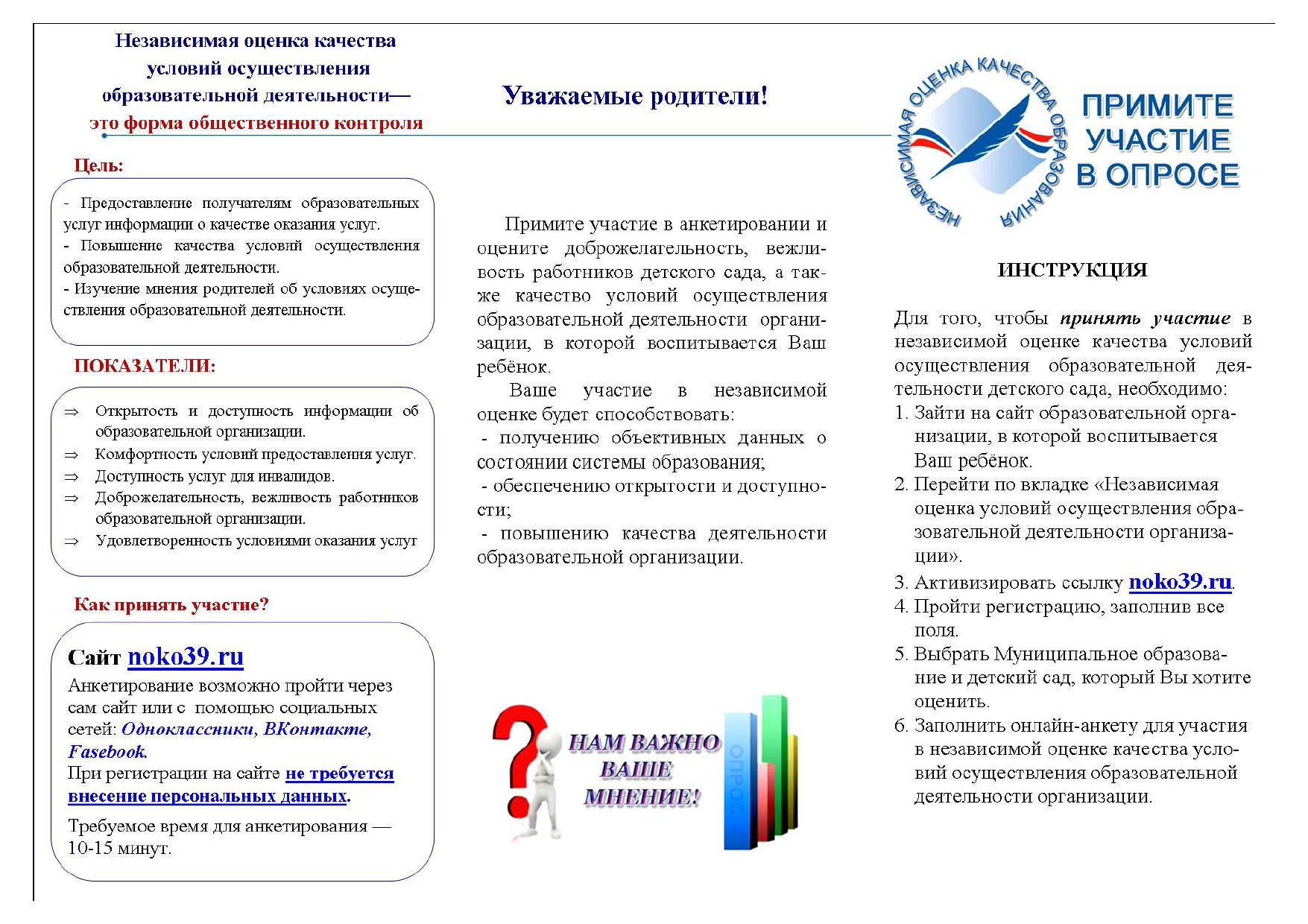      Нормативные документы о проведении НОКУООД размещены на сайте Управления образования. Отчеты о проведении НОКУООД размещены на сайте bus.gov.ru и находятся в свободном доступе для получателей услуг образовательных организаций. Проведение НОКУООД в соответствии с законодательством планируется на 2024 год.      Независимая оценка качества условий осуществления образовательной деятельности позволяет улучшить и эффективно использовать условия обучения для каждого ребенка, своевременно выявить потребность в улучшении условий организации образовательной деятельности.3.6 Оценка механизмов управления качеством образования.      В соответствии с распоряжением министерства образования Иркутской области от 15.06.2021 года № 1075-мр «Об этапах проведения мониторинга системы управления качеством образования на муниципальном уровне» управление образования администрации Киренского муниципального района второй год приняло участие в проведении оценки механизмов управления качеством образования.      Результаты анализа за три года приведены в таблице:      Анализ данных показывает положительную динамику по всем показателям двух блоков. По пунктам 1.1., 1.2., 2.1. и 2.4 получено максимальное количество баллов – 100%.  Результаты в целом по муниципалитету высокие, но после проведенного анализа следует при загрузке документов учесть приоритет отбираемых документов, доказывающих эффективность работы,  а при подведении итогов мероприятий обращать внимание на адресные рекомендации и эффективность принятых управленческих решений.  Раздел IV Обеспечение доступности и качества образования 4.1 Обеспечение доступности и повышение качества услуг дошкольного образования.Система дошкольного образования Киренского района включает в себя 12 дошкольных образовательных организаций и 7 общеобразовательных организаций, имеющих в своем составе дошкольные группы.По данным АИС «Комплектование ДОУ» по состоянию на 31.12.2022 года численность воспитанников образовательных организаций составила – 1069 человек, что на 49 детей меньше по сравнению с 2021 годом. Данный спад объясняется низким уровнем рождаемости в районе, переездом молодых семей за пределы района.Охват детей дошкольным образованием от потребности населения на территории района составляет 100%, очередность отсутствует. В районе функционируют две группы комбинированной направленности для детей с ограниченными возможностями и детей с ЗПР, ТНР на базе МКДОУ «Детский сад № 9 г. Киренска» и МКДОУ «Детский сад № 10 г. Киренска». Численность таких детей составляет 16 человек, из них: 8 детей – инвалидов; ЗПР – 7 детей; ТНР – 8 детей. Группы работают по разработанной адаптированной программе, специалисты ведут индивидуальные карты развития детей для диагностики эффективности программы и результатов уровня развития детей. В 2022 году в соответствии с Концепцией МКДО 2022 в мониторинге качества дошкольного образования принял участие МКДОУ «Детский сад № 9 г. Киренска». Проведенный мониторинг качества дошкольного образования позволил сделать вывод о том, что в данном дошкольном учреждении зафиксирован базовый уровень качества дошкольного образования по всем выделенным показателям.В соответствии с приказом Управления образования администрации Киренского муниципального района от 17.03.2023г. № 99 «О проведении муниципального мониторинга качества дошкольного образования» на уровне района проведен мониторинг в 19 муниципальных образовательных организациях.  По результатам мониторинга утвержден аналитический отчет, даны адресные методические рекомендации. Результаты данного мониторинга размещены на сайте МКУ «Центр развития образования» http://цро-киренск.рф/  .В районе проведены конкурсы различной направленности, в которых педагоги могли проявить свой творческий потенциал, поделиться своими профессиональными навыками, показать на практике основную деятельность – работу с детьми.В МАУ ДО ДЮЦ «Гармония» проведена районная исследовательская конференция дошкольников «Первые шаги в науку - 2022». Десять участников конференции выступили с различными интересными научными и практическими темами. Проведен районный фестиваль-конкурс народов России «Мы разные, но мы вместе», организаторами фестиваля был коллектив МКДОУ «Детский сад №13 г. Киренска». Целью мероприятия являлась популяризация культуры, традиций и обычаев народов, проживающих на территории Российской Федерации. Фестиваль проводился в рамках Года культурного наследия народов России. В конкурсе приняли участие 12 дошкольных организаций, которые представили разнообразие национальной кухни, танцев, костюмов народов России. Для молодых специалистов организована неделя молодых педагогов «Векторы профессионально – личностного роста». В рамках недели молодых педагогов проходил конкурс методических разработок «Время стремлений»,  организована Методическая неделя для педагогов-наставников и молодых педагогов с проведением открытых занятий. Проведенные мероприятия были проанализированы, педагогам даны адресные методические рекомендации.В январе 2023 года  стартовал муниципальный этап регионального конкурса для молодых педагогов конкурс «Новая волна - 2023», в котором приняли участие педагоги МКДОУ «Детский сад № 12 г. Киренска», которые продемонстрировали высокий уровень сформированности профессиональных компетенций в регламентированных выступлениях на выбранные ими темы, отражающие специфику образовательного процесса. Победителем в номинации «Лучший молодой педагогический работник дошкольной образовательной организации» стала Суранова А.В.,  второе место заняла Баракова  А. Н.  В рамках муниципального Форума образования «Качественное образование: новые возможности и эффективные практики» прошел муниципальный этап конкурса для дошкольных учреждений Киренского района - «Воспитатель года». В конкурсе приняли участие шесть самых творческих, позитивных, перспективных профессионалов своего дела педагогов дошкольных образовательных учреждений. По итогам конкурса «Воспитатель года – 2023» Антипина Екатерина Сергеевна, воспитатель МКДОУ «Детский сад № 12 г. Киренска», заняла первое место и стала участницей регионального конкурса «Воспитатель года - 2023». В апреле 2023 года, на базе МКДОУ «Детский сад №13 г. Киренска» прошел районный конкурс «Дошкольник года», который состоялся в формате интеллектуальной игры «Вовка в тридевятом царстве». Четырнадцать участников из детских садов района, выполняли различные задания, показывали свои знания и умения. Лучшим дошкольником Киренского района стала Потапова Виктория, воспитанница МКОУ «Начальная общеобразовательная школа с. Кривошапкино» (воспитатель Ренау Т.И).  В рамках районного методического объединения, с целью приобщения дошкольников к здоровому образу жизни, ознакомления детей с летними видами спорта на базе спортзала МКОУ «Средняя школа № 6 г. Киренска» прошли физкультурно-спортивные соревнования «Марафон летних игр», организаторами мероприятия стал коллектив МКДОУ «Детский сад № 8 г. Киренска». В данном мероприятии приняли участие воспитанники подготовительной группы и педагоги дошкольных образовательных учреждений района: - МКДОУ "Детский сад № 8 г. Киренска" – команда "Спортсмены"; - МКДОУ "Детский сад № 1 г. Киренска" – команда "Радость";- МКДОУ "Детский сад №9 г. Киренска" - команда "Смелые путешественники"; - МКДОУ "Детский сад № 13 г. Киренска" - команда "Непоседы".       Соревнования стали праздником спорта и источником здоровья! Все команды были награждены дипломами, призами, а также отличным зарядом бодрости и положительным эмоциями.Важным звеном дополнительного педагогического развития и распространения своего опыта, остаются районные методические объединения. На протяжении нескольких лет семь ДОУ района работают систематично в различных актуальных и проблемных темах дошкольного образования. РМО по познавательному развитию с этнокультурным компонентом детей на базе МКДОУ «Детский сад № 1 г. Киренска». Основной темой в 2022-2023 учебном году стала тема «Поликультурное и этнокультурное воспитание в работе с детьми, родителями и педагогами в ДОУ», которая была посвящена Году культуры народов России. Целью работы стало расширение и углубление знаний дошкольников о культуре и истории народов, воспитание понимания самобытности культур разных народов, бережное отношение к национальным ценностям, этническим особенностям.  Итогами работы педагогов явились:- разработанные конспекты мероприятий по всем возрастным группам;     - пополнение дидактического материала для всех групп дошкольного возраста и методического кабинета по теме «Народы России»;  - представление опыта педагогов по разработке, применению и внедрению активных форм взаимодействия с родителями по направлению «Этнокультурное и патриотическое воспитание»- публикации в районной газете «Большие перемены» о проведении фестиваля подвижных игр народов России. - участие в акции «Ценности будущего в традициях народной культуры»;- привлечение родителей и детей в проведении «Неделя традиций народов России». В 2023-2024 учебном году планируется работа по ознакомлению детей с декоративно – прикладным искусством народов России.РМО по физическому воспитанию и оздоровлению детей в свете современных требований ФГОС ДО на базе МКДОУ «Детский сад № 8 г. Киренска».Заседания методического объединения проходили в разнообразных формах: круглый стол, педагогический час, пристендовая презентация. На каждом заседании проходили открытые педагогические мероприятия с детьми. Открытые мероприятия проведены в рамках долгосрочного физкультурно-патриотического проекта «Навстречу к Универсиаде!»Сформированная в ДОУ система физкультурно-оздоровительной работы, взаимодействие с родителями и социумом в данном направлении позволяет сформировать у дошкольников интерес к занятиям физкультурой и спортом, осознанное отношение к сохранению и укреплению своего здоровья, ведению активного образа жизни.Подводя итоги работы за учебный год, можно сказать, что запланированный план работы РМО выполнен. Тематика заседаний отражала актуальные вопросы, заседания были тщательно подготовлены и продуманы, помогли внедрить передовой опыт в деятельность коллег.РМО по экологическому воспитанию детей на базе МКДОУ «Детский сад № 9 г. Киренска»    В течение 2022 -2023 учебного года проведены заседания районного методического объединения с целью повышения педагогической компетенции воспитателей по формированию у детей осознанно-правильного отношения к природе Родного края и окружающим объектам. На РМО рассмотрены темы: «Экосистема и Экосообщества Родного края» и «Взаимодействие человека с окружающей средой». На методических объединениях представлены разнообразные и современные формы организации воспитательно-образовательного процесса в ДОУ в соответствие С ФГОС ДО: интегрированные занятия; игры-путешествия; квест – игры; проведена проектная деятельность с детьми по организации поисково – познавательной деятельности.Анализируя итоги работы, можно сделать вывод, что запланированный план работы РМО выполнен успешно. Тематика мероприятий отражала актуальные вопросы, мероприятия в большей части, тщательно продуманы и подготовлены. Педагоги расширили свои знания в использовании современных методов поисково – познавательной деятельности: экспериментирование с использованием сказочных сюжетов, интеллект – кары, интерактивные компьютерные игры, мнемотаблицы, проблемные  ситуации и вопросы, модель трёх вопросов, которые направленны на формирование у воспитанников элементарных естественно-научных знаний о ближайшем природном и социокультурном окружении, первоначальных навыков элементарной природоохранной деятельности.  Методический кабинет пополнен методическими разработками занятий, педагогических мероприятий с детьми по теме РМО, вместе с тем расширены электронные ресурсы интерактивными играми, видеофильмами, презентациями, видео занятий. Пополнилась библиотека художественными произведениями о флоре и фауне родного края.РМО по теме: «Единое педагогическое пространство семьи и ДОУ по реализации эффективных форм оздоровления детей, посредством современных здоровьесберегающих технологий» на базе МКДОУ «Детский сад № 10 г. Киренска».На базе МКДОУ «Детский сад № 10 г. Киренска» прошли заседания методического центра с целью повышения профессиональной компетентности педагогов в вопросах социально-коммуникативного развития дошкольников.Анализ результатов методической работы за 2022 – 2023 учебный год, показал актуальность выбранной темы работы ДОУ, который позволил увеличить методический материал дошкольного учреждения и повысить компетенцию педагогов и родителей воспитанников по данному направлению. Накопленный материал оформлен в виде брошюр.РМО художественно-эстетического развития детей на базе МКДОУ «Детский сад общеразвивающего вида № 11 г. Киренска», по теме: Инновационные технологии творческого развития воспитанников».В ноябре 2022 года прошло заседание по теме: «Проектная технология развития творческих способностей детей дошкольного возраста в различных видах деятельности», где участники представляли работу с творческими проектами с детьми: тематические планы, интегрированные, увлекательные, игровые музыкальные и двигательные занятия по творческим проектам: «Приключения Буратино», и «Сказочный театр физической культуры». Второе мероприятие проходило в нетрадиционной форме «Творческий час», целью которого явилось расширение знаний педагогов в вопросах использования нетрадиционных техник в изобразительной деятельности дошкольников; знакомство с использованием напольных игровых полей для творческих и двигательных способностей детей. Каждый из педагогов познакомил гостей с нетрадиционными техниками рисования, используемыми в своей работе с дошкольниками, рассказали и показали о разных методах и приемах в работе с детьми на занятиях рисования и для организации в самостоятельной деятельности дошкольников.РМО по теме: «Пропедевтика ранней профориентации дошкольников посредством современных образовательных технологий» на базе МКДОУ «Детский сад № 12 г. Киренска».В течение года проведены заседания методического объединения, на которых были рассмотрены следующие вопросы: «Проектирование как важное средство ознакомления дошкольников с миром профессий»; «Ранняя профориентация дошкольников с использование социоигровых технологий»; «Эффективные технологии и методы взаимодействия детского сада с социальными партнёрами в вопросах ранней профориентации дошкольников». Цель - создание условий, способствующих повышению профессиональной компетентности педагогов в применении современных образовательных технологий при организации профориентационной работы с дошкольниками.Анализ работы педагогов  показал необходимо продолжить работу по накоплению и презентации опыта практико-ориентированной деятельности в рамках районных мероприятий. Реализованы следующие аспекты:  - пополнилась предметно-развивающая среда атрибутами для сюжетно-ролевых игр.   - эффективное социальное партнёрство с родителями и образовательными организациями района в рамках досуговых мероприятий и проектной деятельности.- реализованы детско-родительские проекты.- пополнен банк методических разработок: проекты, авторские   пособия.- реализована одна из форм методической поддержки в рамках плана-работы по «Наставничеству». (молодой педагог-педагог стажист). Поэтому работа при подготовке проходила в творческих группах и парах. РМО по теме: «Приобщение детей к традициям, истории и культуре своей Родины с использованием регионального компонента» на базе МКДОУ «Детский сад № 13 г. Киренска».  Работа районного методического объединения направлена на обсуждение теоретических и практических вопросов, которые педагоги детского сада смогли представить новые подходы в реализации данной темы, свой опыт работы и поделиться им с коллегами; проводился обзор новинок педагогической и научной литературы по вопросам воспитательно - образовательной работы, что позволяло делать определённые выводы и обобщения. РМО организует изучение и освоение педагогами современных технологий воспитания, форм и методов воспитательной работы. Система дошкольного образования в Киренском районе развивается, совершенствуется в более качественную и эффективную деятельность. В 2023-2024 учебном году перед коллективами дошкольных образовательных организаций стоит глобальная и продуктивная задача, связанная с внедрением и реализацией Федеральной образовательной программы дошкольного образования (далее – ФОП ДО). Каждому дошкольному учреждению необходимо качественно проанализировать работу своей организации, привести в соответствие образовательную программу с требованиями ФОП ДО и ФГОС ДО и создать образовательное пространство, обеспечивающее единство развивающей предметной среды и содержательного общения взрослых и детей.4.2. Обеспечение доступности и повышение качества услуг начального общего, основного общего и среднего общего образования.    Сеть общеобразовательных учреждений обеспечивает государственные гарантии доступности образования, ориентирована на удовлетворение запросов населения в получении общего образования различного уровня и направленности. Обучающимся и родителям предоставляется право выбора общеобразовательного учреждения, форм получения образования, профиля образования, образовательных программ.     Охват общим образованием составляет 100% от общего числа детей в возрасте от 7 до 18 лет, подлежащих обучению.На 01 сентября 2022 года общее количество учащихся  составило 2355 человек, из них 4 человека вечернего отделения МКОУ СОШ № 5 г. Киренска. На 01.09.2022 года начальное общее образование получали 910 человек, основное общее образование – 1242, среднее общее образование  – 203 обучающихся.       В течение трех предыдущих лет наблюдается снижение контингента обучающихся в районе за счет оттока населения за пределы Киренского района и за счет отчисления детей со специальными образовательными потребностями в ГОКУ Иркутской области «Специальная (коррекционная) школа г. Киренска».      Нормативные показатели наполняемости классов остаются ниже областных. Средняя наполняемость классов по городу составляет 18,4 человека (при нормативе 25), по селу – 6,4 (при нормативе 14).      Руководители общеобразовательных учреждений ведут работу в соответствии с планом мероприятий по сокращению учащихся, обучающихся во вторую смену. В 2022-2023 учебном году количество обучающихся во вторую смену составляет 239 человек, что меньше 66 человек по сравнению с прошлым годом. Из 239 человек - 65 в СОШ № 1 г. Киренска, 126 в СОШ № 5 г. Киренска, и 48 в СОШ п. Алексеевск.          Показатели результатов обучения в течение последних трех лет    Показатели успеваемости и качества по району за последние три года достаточно стабильны: успеваемость по району составляет 98,0 – 98,8%, показатель качества  50,5 - 47,6%.    Обеспеченность учебниками за счет использования средств областной субвенции составила 100% во всех общеобразовательных учреждениях района. Современная школьная библиотека представляет собой информационное пространство, в котором обеспечен равноправный и открытый доступ к качественным источникам информации на любых носителях, в том числе печатным, мультимедийным и цифровым коллекциям. Сотрудники библиотек в количестве 7 человек обучаются, делятся опытом и стараются обеспечить всех участников образовательного процесса качественными услугами доступа к информации, знаниям, идеям, культурным ценностям посредством использования библиотечно-информационных ресурсов.     На базе библиотеки МКОУ «Средняя общеобразовательная школа № 3 г. Киренска» функционирует муниципальный информационно-библиотечный центр г. Киренска (далее - ИБЦ). Структура ИБЦ включает подразделения: абонемент, зона читального зала, зона хранения книг и периодических изданий, компьютерная зона, кабинет учебной литературы и зона хранения видеотеки, аудиотеки.      В тесном сотрудничестве с ИБЦ в школе реализуются традиционные школьные проекты: «Хорошее время читать!» «Мануфактория – детский парк профессий в школе», «Интеллект.ru», «Союз поколений», «Вписаны особою строкою: Города – герои и Города воинской Славы…» и другие, а также реализуются онлайн-профпробы «Билет в будущее», олимпиады, конкурсы, уроки «Проектория», занятия «Разговоры о важном» и другое. На базе МКОУ «СОШ № 1 г. Киренска» функционируют специализированный кадетский класс ведомственной направленности по линии МЧС «Спасатель». Используются механизмы межведомственного взаимодействия с сотрудниками Пожарно – спасательного гарнизона главного управления МЧС России ПСЧ № 39 г. Киренска, с руководителем военно-патриотического клуба «Тайфун» (руководитель - С. К. Подымахин).      С первого сентября 2022 года открыт психолого-педагогический класс на базе МКОУ «СОШ № 5 г. Киренска» (10 класс) и разновозрастная психолого- педагогическая группа на базе МАУ ДО ДЮЦ «Гармония».     Оценка качества подготовки обучающихся проводится на основе мониторинговых исследований с использованием данных региональных информационных систем (ЕГЭ, ОГЭ, ВПР, технологические мониторинги)     В соответствии с Федеральным законом от 29 декабря 2012 г. № 273-ФЗ "Об образовании в Российской Федерации" и Порядком проведения государственной итоговой аттестации по образовательным программам среднего общего образования в 2022 году соблюдены все условия организации и проведения в полном объеме единого государственного экзамена.      Проведение ГИА-22 организовано в едином ППЭ МКОУ «СОШ № 1 г. Киренска» с учетом рекомендаций и требований Роспотребнадзора. Для проведения процедуры ГИА были задействованы более 45 работников для работы в ППЭ, прошли регистрацию 8 общественных наблюдателей. Все аудитории оснащены системой видеонаблюдения, были подключены программно-аппаратные комплексы к сети Интернет с целью распечатки и сканирования КИМ.Сравнительные показатели  среднего тестового баллапо предметам учебного плана      Анализируя табличные данные можно сделать вывод, что результаты по всем предметам учебного плана (исключение составляет учебный предмет - химия) имеют отрицательную динамику среднего тестового балла по району по сравнению с 2021 годом.       Процент выпускников, получивших на ЕГЭ свыше 80 баллов по общеобразовательным предметам составил 9% (10 человек), из них четверо выпускников выше 80 баллов набрали по 2-м и более предметам. (в 2021 году 12% (8 человек)                                               Хорошие результаты прохождения государственной итоговой аттестации по большинству предметов показали выпускники СОШ № 5 г. Киренска, СОШ № 3 г. Киренска СОШ с. Кривая Лука.      Полный анализ результатов ГИА - 2022 представлен на официальном сайте Управления образования, ссылка – http://киренск-обр.рф/otsenka-kachestva-obrazovaniya/gia/.     Система оценки качества подготовки обучающихся предназначена для диагностики достижения обучающимися планируемых результатов освоения основной образовательной программы:- предметных результатов; - метапредметных результатов;- личностных результатов. Система оценки качества подготовки обучающихся включает следующие федеральные и региональные оценочные процедуры:– Государственная итоговая аттестация выпускников 11-х классов;– Государственная итоговая аттестация выпускников 9-х классов;– Всероссийские проверочные работы;– Национальные исследования качества образования;– Международные сопоставительные исследования в сфере образования (PIRLS, TIMMS, PISA и др.).      В целях обеспечения открытости и доступности информации о ВПР на сайте управления образования администрации Киренского муниципального района в разделе «Оценка качества образования» во вкладке «ВПР» размещены все материалы по проверочным работам: нормативные документы; образцы и описания проверочных работ, буклеты для обучающихся и родителей, аналитические справки. (ссылка: http://киренск-обр.рф/). Общественное наблюдение за ходом проведения проверочных работ в общеобразовательных организациях и аудиториях школ не выявило нарушений порядка проведения данной процедуры      В целях организации и проведения всероссийских проверочных работ с выборочным контролем объективности результатов в 2022 году были проведены проверочные работы с выборочным контролем объективности результатов в 4-ых и 5-ых классах по русскому языку в МКОУ «Средняя школа №5 г. Киренска» и в 5 классе по математике в МКОУ «СОШ с. Макарово» в соответствии с федеральной выборкой.  Данная процедура была проведена согласно Порядку обеспечения объективности результатов при проведении ВПР в общеобразовательных организациях.  Нарушений не было выявлено.  Аналитические справки по итогам проведения ВПР выставлены на сайте управления образования администрации Киренского муниципального района.    В Районе проведена региональная диагностика функциональной грамотности обучающихся 8 классов общеобразовательных организаций Иркутской области с целью определения уровня сформированности у обучающихся читательской, математической и естественно-научной грамотности как составляющих функциональной грамотности на основе методологии и инструментария международного исследования качества подготовки обучающихся PISA.      В региональной диагностике приняло участие 69 обучающихся из 3 общеобразовательных организаций (МКОУ «Средняя школа № 1 г. Киренска»; МКОУ «Криволукская СОШ им. Героя Советского Союза Тюрнева П.Ф.»; МКОУ «Средняя школа с. Петропавловское») Результаты региональной диагностики функциональной грамотности обучающихся 8-ых классов     Обучающиеся МКОУ «Средняя школа п. Юбилейный» приняли участие в Общероссийской оценке по модели PISA.     В течение года специалисты управления образования и методисты МКУ «Центр развития образования» посетили более 30 уроков в общеобразовательных организациях Киренского района согласно плану работы на 2022 – 2023 учебный год. Более были посещены.      Анализ урока проводится с целью найти резервы для повышения эффективности обучения, повышения профессиональное мастерство учителя, внедрить нововведения в его работу. Анализ урока использовался как средство контроля педагога, возможность наблюдать за деятельностью учителя и учеников, способ оценить все стороны учебно-воспитательного процесса.      Административному составу школы даны рекомендации:- возобновить работу по качественному  посещению уроков с составлением графика и с указанием способа посещения (выборочный, тематический, комплексный, целевой) и цели посещения. - Выработать навыки владения самоанализом, в соответствии с ФГОС.- Обращать внимание на работу с учебником, литературой, другими источниками информации.- Обращать внимание на индивидуальную, дифференцированную работу как с детьми слабо усваивающими программу, так и с одаренными учащимися.- Обращать внимание на система оценивания обучающихся на уроке и за работу на уроке.- Провести комплексный анализ уроков с целью выявления недочетов в профессиональной деятельности учителя, определения уровня подготовки учеников и построения методической работы в школе так, чтобы ликвидировать разного рода пробелы.       На основании плана работы управления образования администрации Киренского муниципального района на 2022 – 2023 учебный год с целью выяснения удовлетворённости участников образовательного процесса был проведён мониторинг удовлетворённости образованием обучающимися 4, 5, 7, 9 и 11 классов, учителями, родителями (законными представителями). В данном мероприятии приняли участие 50 обучающихся, 44 родителя и 22 педагога из СОШ с. Макарово, СОШ с. Петропавловское», НОШ № 4 г. Киренска». Анализ результатов анкеты показал, что услугами образования удовлетворены: 74,6% обучающихся, 79% родителей и 68% педагогов от общего числа участников опроса каждой категории. Наблюдается тенденция к уменьшению степени удовлетворенности качеством образования, уровнем преподавания предметов и воспитанием обучающихся в сравнении с результатами прошлого года. По результатам проведения мониторинга подготовлена аналитическая справка с рекомендациями для администрации вышеперечисленных общеобразовательных организаций.     Результаты мероприятий по оценке качества образования рассматривались на совещаниях руководителей образовательных организаций и методических совещаниях, методических семинарах для заместителей директоров по учебной работе и для руководителей районных методических объединений учителей – предметников.4.3. Создание условий для образования детей с ограниченными возможностями здоровья и детей-инвалидов в соответствии с ФГОС ОВЗ и ФГОС учащихся с умственной отсталостью (интеллектуальными нарушениями)В соответствии с п.1 ст. 5 Федерального закона от 29.12.2012 № 273 «Об образовании в Российской Федерации» необходимо в максимальной степени способствовать получению образования лицам с ограниченными возможностями здоровья (далее – ОВЗ), в том числе посредством инклюзивного образования. Образовательный процесс для обучающихся с ОВЗ организуется в соответствие с ФГОС начального общего образования обучающихся с ограниченными возможностями здоровья и ФГОС образования обучающихся с умственной отсталостью (интеллектуальными нарушениями) (далее – ФГОС ОВЗ), ФГОС основного общего и среднего общего образования.Реализуется муниципальная модель развития инклюзивного образования, основной целью которой является обеспечение доступного и качественного образования детям с ОВЗ с учетом их особых образовательных потребностей в условиях муниципальной системы образования.В 2022-2023 учебном году:- в 14 образовательных организациях (50%) по адаптированным основным образовательным программам (далее – АООП) обучалось 148 детей с особыми образовательными потребностями: 12 общеобразовательных организаций (80%) – 127 детей; 2 дошкольные образовательные организации (15%) – 21 ребенок;- в 12 общеобразовательных организациях (80%) обучалось 45 детей - инвалидов, из них 30 (66,7% от количества детей - инвалидов) обучались на дому.В 5-ти школах созданы классы-комплекты для обучающихся по АООП (СОШ № 3 г. Киренска, ООШ № 9 г. Киренска, СОШ п. Юбилейный, СОШ п. Алексеевск, СОШ с. Макарово), в 10 классах-комплектах обучается 68 человек. Организована семейная форма обучения для 4 человек (МКОУ СОШ № 3 г. Киренска, МКОУ СОШ с. Макарово, МКОУ СОШ № 6 г. Киренска). Не обучающихся детей в районе нет.Обучение по АООП позволило:- создать специальные условия для получения образования в соответствии с возрастными, индивидуальными особенностями и особыми образовательными потребностями;- обеспечить вариативность и разнообразие АООП и организационные формы получения образования обучающимися, с учётом их образовательных потребностей, способностей и состояния здоровья, типологических и индивидуальных особенностей.Обучение на дому организовано в соответствии с индивидуальными учебными планами, составленными на основании рекомендации ПМПК и с учетом психофизиологических особенностей ребенка. Учебный план, расписание и календарный учебный график согласуются с родителями (законными представителями). В целях социальной адаптации детей и общения их со сверстниками в образовательных организациях практикуется приглашение детей, обучающихся на дому, на внеклассные мероприятия, праздники, классные часы, а также посещение детьми отдельных уроков (по заявлению родителей и в сопровождении родителей).  Образовательными организациями приобретены для детей с ОВЗ дидактические, демонстрационные материалы. Новое логопедическое оборудование для группы комбинированной направленности приобретено в МКДО «Детский сад № 9 г. Киренска». Психолого-педагогическое сопровождение детей с ОВЗ в течение года осуществляется специалистами системы психолого-педагогического сопровождения: учитель-логопед, педагог-психолог, дефектолог, социальный педагог, тьютор. Для детей-инвалидов психолого-педагогическое сопровождение процесса обучения организовано в рамках выполнения мероприятий индивидуальных программ реабилитации, которые затрагивают коррекцию несформированных психических процессов, эмоционально-волевых нарушений и поведенческих реакций, речевых недостатков, развитие психомоторики и сенсорных процессов, формирование мотивации к обучению, социально-бытовых навыков. Отмечается  активность большинства узких специалистов, готовность делиться своими наработками, практическими материалами с коллегами.  В общеобразовательных учреждениях работают психолого-педагогические консилиумы. На территории района осуществляет свою деятельность психолого-медико-педагогическая комиссия (далее - ПМПК). Кадровый состав ПМПК сформирован из квалифицированных специалистов. В базе данных ТПМПК аккумулируется основная информация о ребёнке, что служит основанием для разработки рекомендаций, индивидуальных планов сопровождения ребёнка с ОВЗ. В 2023 году ТПМПК Киренского района обследовано 63 ребенка в возрасте от 3,5 до 16 лет. Преобладающими нозологиями остаются: интеллектуальные нарушения – 40 детей (в том числе 13 с ТМНР), 10 детей с задержкой психического и психоречевого развития. Комиссией рекомендовано углубленной медицинское обследование 4 детям, 8 оформление инвалидности.Ведущими направлениями работы с детьми с ОВЗ остаются их интеграция и социализация в обществе. Дети с ограниченными возможностями здоровья привлекаются к внеклассной работе, посещают кружки и секции, являются активными участниками выставок, олимпиад, викторин, конкурсов. Для полноценной организации обучения детей с ограниченными возможностями здоровья создается доступная среда, обеспечивающая беспрепятственный доступ детей в здания и помещения образовательной организации. Для комфортного пребывания детей с ограниченными возможностями здоровья в   школах оборудованы сенсорные комнаты, имеются кабинеты психологической разгрузки и медкабинеты. В результате проделанной работы было выявлено:- недостаточная эффективная деятельность учета рекомендаций психолого-медико-педагогических комиссий по созданию необходимых условий для обучения и воспитания детей в общеобразовательных организациях;- недостаточное количество высококвалифицированных кадров, владеющих эффективными технологиями инклюзивного образования;   - несвоевременное отслеживание динамики развития обучающихся в общеобразовательных организациях.Для решения выявленных проблем необходимо: - организовать материально-техническое, нормативно-правовое, методическое, информационное сопровождение инклюзивного образования с учетом требований ФАООП;- ввести мониторинг учёта рекомендаций психолого-медико-педагогических комиссий по созданию необходимых условий для обучения и воспитания детей в образовательных организациях, с последующим анализом и корректировкой деятельности образовательных организаций по данному направлению;- повышать уровень квалификации педагогов, в соответствии с перспективным планом повышения квалификации.- совершенствовать организацию раннего выявления и создания специальных образовательных условий детям с ОВЗ раннего возраста.4.4. Введение и реализация федеральных государственных образовательных стандартов и федеральных образовательных программ.В целях введения и реализации, обновленных федеральных государственных образовательных стандартов (далее - ФГОС) и федеральных образовательных программ (далее - ФОП) начального и основного общего образования с 1 сентября 2022 года была создана рабочая группа по введению обновленных ФГОС (приказ управления образования от 23.11.2021 года № 308), утверждена «дорожная карта» по введению обновленных ФГОС и создан координационный совет по вопросам введения и реализации  обновленных ФГОС.  Для эффективной координации деятельности организован и проведен семинар по теме «Современные подходы к организации деятельности школьной методической службы в рамках обновленных ФГОС НОО, ФГОС ООО». Одним из актуальных направлений в рамках внедрения обновленных ФГОС являлась работа по внедрению ФОП. Создана муниципальная рабочая группа по разработке ООП на основе ФОП. Проведены заседания рабочей группы, на которых был сформирован муниципальный план введения ФОП, выделены проблемные зоны, обозначены основные риски при внедрении ФОП в установленные Министерством просвещения РФ сроки на территории Киренского района, намечены пути их преодоления. Также сформированы методические рекомендации для самостоятельного ознакомления педагогами и направлены в общеобразовательные учреждения Киренского района.Для методического сопровождения заместителей директоров по учебно-воспитательной работе, а также с целью минимизации возможных дефицитов в работе, были проведены рабочие совещания по темам:- «Проектирование основной образовательной программы начального общего образования в соответствие с Федеральной образовательной программой начального общего образования»,- «Проектирование основной образовательной программы основного общего, среднего общего образования в соответствие с Федеральной образовательной программой основного общего, среднего общего образования».Учителя начальных классов (20 человек) прошли обучение по дополнительной программе профессионального образования «Проектирование основной образовательной программы начального общего образования на основе ФГОС и ФОП начального общего образования» на базе ГАУ ДПО «Институт развития образования».В 2022 – 2023 учебном году нерешенными остаются следующие вопросы:- Обучение педагогов Киренского района по дополнительной программе профессионального образования «Проектирование основной образовательной программы основного и среднего общего образования на основе федерального государственного образовательного стандарта и федеральной образовательной программы основного и среднего общего образования» на базе ГАУ ДПО «Институт развития образования»,- Проектирование и  реализация индивидуальных образовательных маршрутов в автоматизированной информационной системе «ИОМ-ОФИС.38» (входная диагностика, постановка цели и проектирование индивидуального образовательного маршрута, выбор и проектирование методического образовательного продукта) педагогов ОО Киренского района с целью повышения их профессиональных компетенций и оказания адресной методической поддержки в рамках обновленных ФГОС и ФОП.- 100% вовлечение общеобразовательных организаций, находящихся на отдаленных территориях в работу по сопровождению деятельности образовательных организаций по введению и реализации ФГОС, ФОП.В связи с вышеизложенным муниципальной методической службой  спланированы мероприятия на 2023 – 2024 учебный год: - Направление педагогов и управленческих команд общеобразовательных организаций для участия в региональных стажировочных сессиях и Всероссийских конференциях с целью повышения профессиональных компетенций  и обмена опытом.- Создание профессионального сообщества «Школа молодого руководителя», с целью методического сопровождения молодых руководителей, а также заместителей директоров по учебно-воспитательной работе, в том числе по вопросам введения и реализации ФГОС, ФОП.- Организация муниципальных мероприятий методической направленности для общеобразовательных организаций с целью выявления основных дефицитов и оказания методической помощи, в том числе для ОО, находящихся на территориях отдаленной местности (Методический десант, метод-обоз).         4.5. Выявление и поддержка талантливых детей.Талантливые дети  – уникальная составляющая нашего общества. Работа с талантливыми  детьми ориентирована на развитие их творческого потенциала, начиная с дошкольного возраста и до осознанного выбора жизненного пути. Образовательное пространство формируется таким образом, чтобы создать разнообразную среду, где каждый может реализовать себя в соответствии с интересами и способностями. При этом учебные планы образовательных учреждений нацелены на развитие интеллектуальной и творческой одаренности и базируются на единстве учебной и внеурочной деятельности.                                                                                                                        Важный показатель качества работы с одаренными детьми  -успешное участие обучающихся во всероссийской олимпиаде школьников (далее – ВсОШ), которая ежегодно проводится в четыре этапа - школьный, муниципальный, региональный, заключительный. Нормативные акты, необходимые для проведения школьного этапа всероссийской олимпиады школьников опубликованы на официальном сайте управления образования администрации Киренского муниципального района по адресу http://киренск-обр.рф/odarennye-deti/ .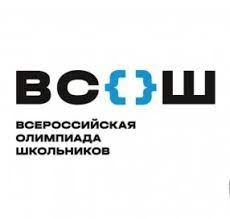 Школьный этап всероссийской олимпиады школьников     В школьном этапе по 18 учебным предметам приняли участие 2890 обучающихся, что значительно больше, чем в 2021/2022 учебном году (1988 участников, учитываются обучающиеся, принявшие участие по нескольким предметам).                             Участие обучающихся в школьном этапе ВсОШПо итогам школьного этапа 1097 обучающихся стали победителями и призерами олимпиады, в том числе 574 – победителя, 523 – призеры школьного этапа олимпиады. Основными трудностями проведения школьного этапа остаются сложность обеспечения одинакового подхода к проверке работ в разных образовательных организациях, что является необходимым условием для получения достоверного рейтинга участников по каждому предмету.Муниципальный этап всероссийской олимпиады школьниковМуниципальный этап олимпиады проходил в районе в соответствии с графиком, утвержденным Распоряжением Министерства образования Иркутской области от 24.10.2022 № 55-1575-мр ««Об организации и проведении муниципального этапа всероссийской олимпиады школьников в 2022/2023 учебном году в Иркутской области»Муниципальный этап олимпиады проводился по 18 учебным предметам.  Проверка выполнения олимпиадных работ осуществлялась членами жюри из числа педагогических работников общеобразовательных организаций.  В муниципальном этапе олимпиады приняли участие обучающиеся 7-11 классов.            Участие обучающихся в муниципальном этапе ВсОШ Данная таблица позволяет увидеть количественный показатель участия детей в муниципальном этапе по каждому общеобразовательному предмету. Несмотря на то, что в текущем учебном году увеличилось количество участников (2021/2022 уч. год – 472 участника, 2022/2023 уч. год – 542 участника), процент качества, то есть увеличение количества победителей и призеров, по 7 предметам стал ниже. Стабильными остались результаты  по географии, литературе, технологии. Сильное снижение показателей по биологии и русскому языку. Повысился процент качества по истории и праву. По таким предметам как информатика, физика, химия, экология, астрономия два года отсутствуют победители и призеры.Причинами низкой подготовки обучающихся являются:- отсутствие системной работы с одаренными, мотивированными детьми;- недостаточность подготовки учителя в углубленном знании предмета;- низкая заинтересованность детей в участии в олимпиаде.В муниципальном этапе олимпиады приняли участие 10 общеобразовательных организаций (83% от общего количества  образовательных организаций в районе)Список победителей муниципального этапа ВСОШ в 2022/23 учебном годуУчастие обучающихся в региональном этапе ВсОШПо результатам муниципального этапа олимпиады, на региональный этап всероссийской олимпиады школьников приглашены 57 обучающихся из 5 общеобразовательных организаций.В соответствии с распоряжением министерства образования Иркутской области от 14 марта 2023 года №55-304-мр  «Об итогах регионального этапа всероссийской олимпиады школьников 2022/2023 учебного года в Иркутской области»  2 обучающихся признаны призерами:Право - Карманова София, ученица 9 класса МКОУ «Средняя школа №1 г. Киренска» (учитель - Томилова Надежда Анатольевна)Технология - Красиков Роман, ученик 11 класса МКОУ «Средняя школа п. Алексеевск» (учитель - Кривошеев Сергей Степанович)       Анализируя проведение ВсОШ необходимо административному составу школ, руководителям РМО, учителям - предметникам:- Обеспечить в общеобразовательной организации создание равных условий для непрерывного развития способностей детей, подготовки их к участию в олимпиадах;- Создать условия для повышения профессиональной компетенции педагогов в работе с одаренными детьми, в том числе по подготовке школьников к олимпиадам.- Обеспечить методическое сопровождение работы с одаренными детьми (повышение уровня профессионального мастерства педагогов, организация обмена опытом учителей, работающих с одаренными детьми).- Обеспечить дифференцированный подход на уроках и внеурочных занятиях с одаренными детьми, выстраивание индивидуальной образовательной траектории для каждого обучающегося.  - Обеспечить системный и качественный уровень подготовки обучающихся к различным этапам всероссийской олимпиады школьников, опережающее прохождение программного материала с использованием заданий повышенной сложности, развивающие творческие способности обучающихся, логическое мышление.- Предусмотреть различные формы работы по повышению мотивации и результативности, учащихся в участии в различных этапах ВсОШ, через урочную и внеурочную деятельность,  самоподготовку обучающихсяРегиональные олимпиады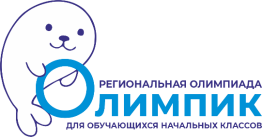 	          В период с 01.11.2022 по 09.11.2022 проводилась региональная олимпиада для обучающихся начальных классов «Олимпик». Основными целями и задачами Олимпиады являются развитие познавательной активности младших школьников; выявление и поддержка одаренных и высокомотивированных обучающихся начальных классов. Олимпиада проводится по следующим общеобразовательным предметам: русский язык, математика, окружающий мир, история Иркутской области. Ученики 8 общеобразовательных школ района  приняли участие в олимпиаде: СОШ № 1 г. Киренска, СОШ № 3 г. Киренска, СОШ № 5 г. Киренска, СОШ № 6 г. Киренска, Криволукская СОШ им. Героя Советского Союза Тюрнева П.Ф., НОШ № 4 г. Киренска,  СОШ с. Макарово, СОШ п. Алексеевск. По итогам олимпиады (Приказ Регионального института кадровой политики от 25.11.2022 №129П) 28 обучающихся признаны призерами олимпиады.17  мая 2023  года прошел IV районный конкурс «Ученик года - 2023» среди обучающихся четвертых классов  с целью повышения учебной мотивации, престижа знаний, интеллектуальных и творческих достижений. За звание лучшего ученика боролись  4 участника:  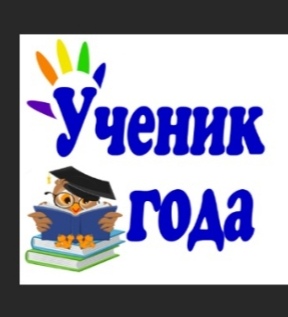 -  Кузаков Дмитрий, ученик СОШ № 1 г. Киренска (учитель Бузмакова Р. З)-  Арбатская Милана, ученица СОШ № 3 г. Киренска» (учитель Горбунова Т. Н.)-  Анкудинов Захар, ученик СОШ № 5 г. Киренска» (учитель Исакова А. В.) - Секу Том, ученик СОШ № 6 г. Киренска» (учитель Колобкова Т.В.).  По итогам конкурса диплом победителя IV районного конкурса  «Ученик года - 2023»  вручен  Арбатской  Милане, ученице  МКОУ «Средняя школа №3 г.Киренска».В Районном конкурсе «Ученик года – 2022» среди обучающихся 9-11 классов  приняли участие талантливые ребята из СОШ № 1 – Фролов Илья (9 класс); СОШ № 3 – Алёшина Евгения (10 класс); СОШ № 5 – Любец Сергей (11 класс); СОШ № 6 – Самофалова Елизавета (10 класс); СОШ с. Макарово – Поздняков Алексей (9 класс);  СОШ с. Алымовка – Терновых Софья (9 класс). Победителем стал Поздняков Алексей обучающийся 10 класса МКОУ «СОШ с.Макарово», второе место у обучающейся СОШ № 6 г. Киренска – Самофаловой Елизаветы, и третье место получила обучающаяся СОШ с. Алымовка – Терновых Софья.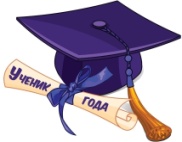 Среди многочисленных приемов работы, ориентированных на интеллектуальное развитие школьников, особое место занимают предметные олимпиады. Обучающиеся школ района активно принимают участие в районных олимпиадах, проводимых районными методическими объединениями.      Результативность участия обучающихся в муниципальных  конкурсах   Целями создания центра «Точка роста» является: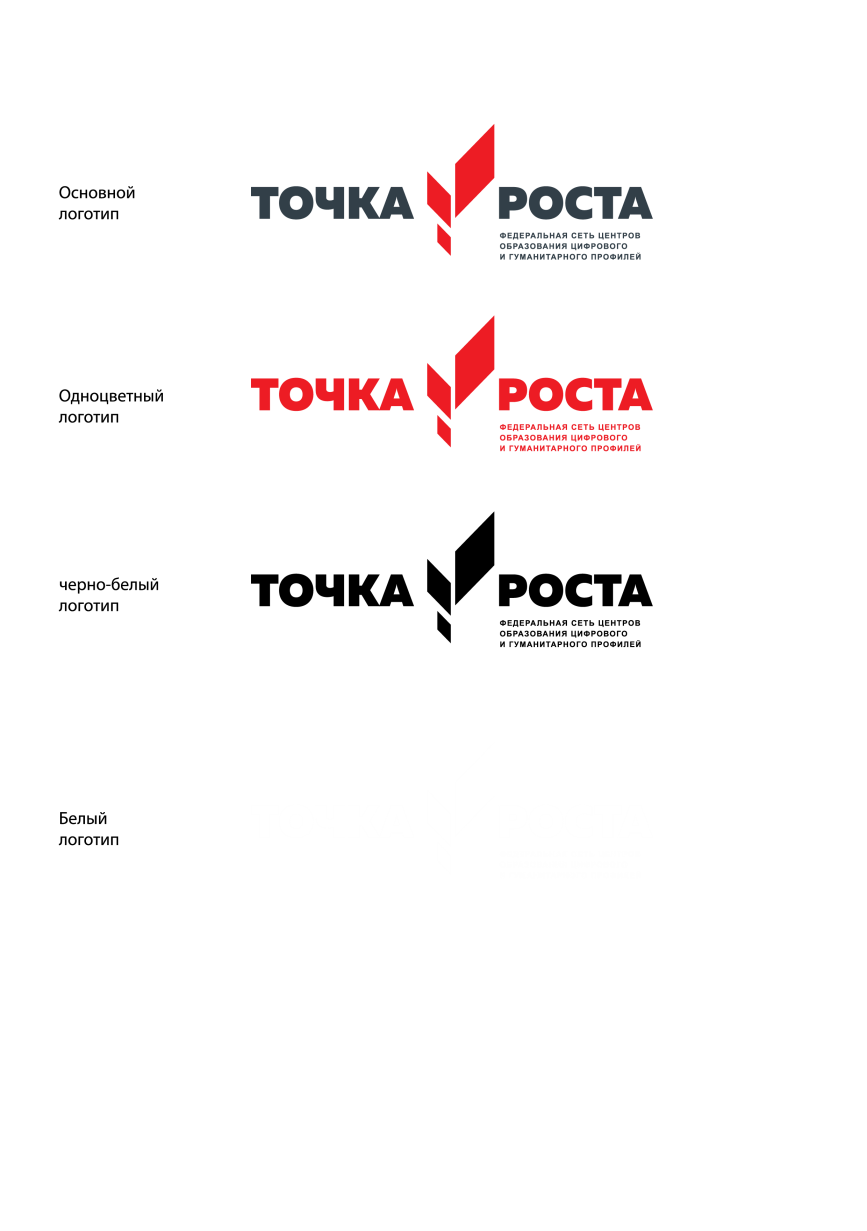 - совершенствование условий для повышения качества образования,- расширение возможностей обучающихся в освоении учебных предметов естественно - научной  и технологической направленностей,- реализация программ дополнительного образования естественно - научной  и технологической направленностей,- реализация программ внеурочной деятельности для поддержки изучения предметов естественно - научной  и технологической направленностей.В 2022 году в рамках федерального проекта «Современная школа» национального проекта «Образование»	были открыты Центры образования естественно - научной  и технологической направленностей  «Точка роста»  на базе ещё 3 общеобразовательных организаций: МКОУ «Средняя школа п. Алексеевск», МКОУ «Средняя школа №6 г. Киренска», МКОУ «Основная школа № 9 г. Киренска».  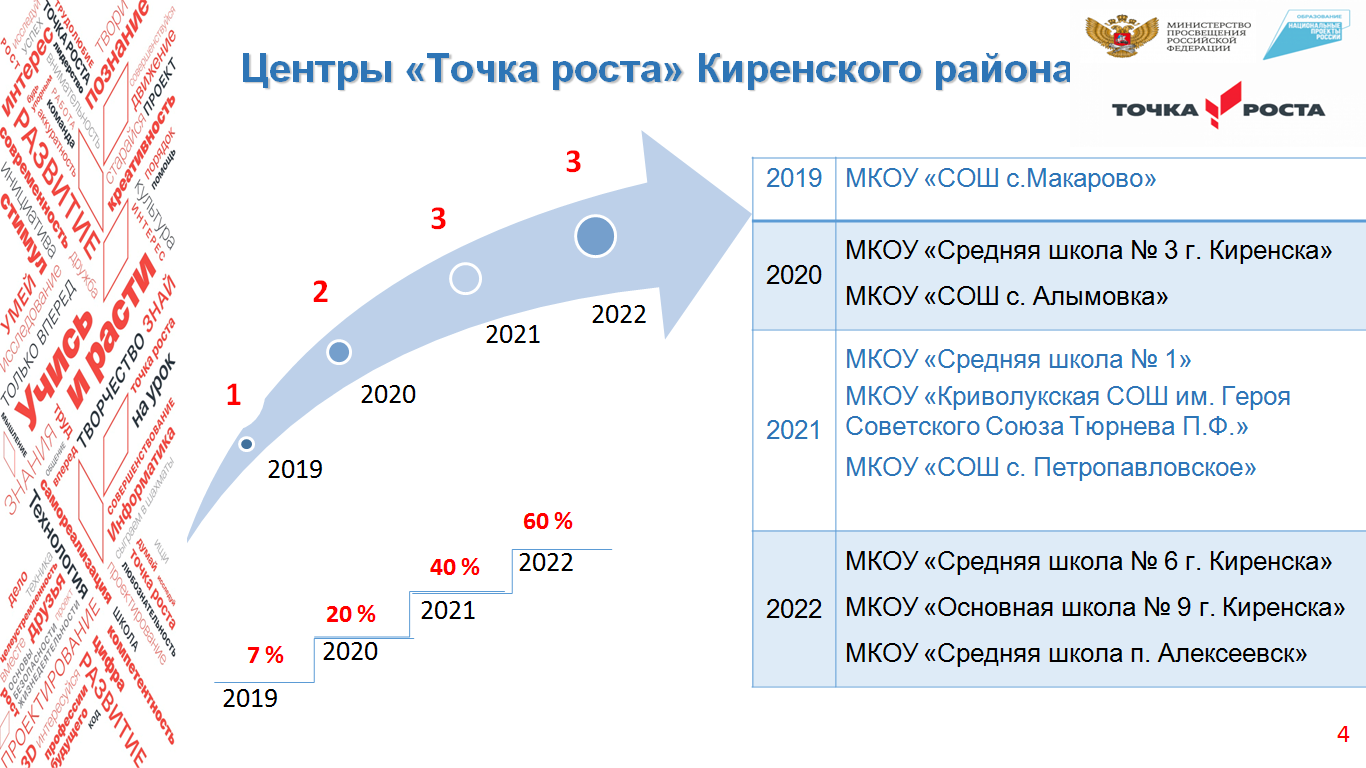 Всего в районе действуют 9 Центров образования «Точка роста»: 3 центра – цифрового и гуманитарного профилей и  6 центров естественно - научной  и технологической направленностей.В течение учебного года на базе центров «Точка роста» реализовывались программы внеурочной деятельности и дополнительного образования.Участие обучающихся центров «Точка роста» в конкурсахФункционирование центра образования «Точка роста» предполагает информационную открытость. С этой целью на сайте школ создан раздел «Точка роста», в можно найти информацию о деятельности центра образования. Разделы, созданные на сайте школы, соответствуют методическим рекомендациям (письмо ФГАУ «Фонд новых форм развития образования» от 04.04.2022 №100/0404-16).  Анализируя работу центров «Точка роста» можно выявить проблемы:- недостаточно используется оборудование центров в образовательных целях педагогами школ;- недостаточно осуществляется сетевое взаимодействие с другими организациями района.- недостаточно в течение года освещались мероприятия, проводимые на базе центров через интернет – сети и, непосредственно в школе.Необходимо:- Привести в соответствие дополнительные общеразвивающие программы с учетом п.9 ст. 2 ФЗ от 29.12.2012 №273-ФЗ «Об образовании в РФ», а также с учетом Порядка организации и осуществления образовательной деятельности по дополнительным общеразвиваюшим программам (приказ Минпросвещения России от 09.11.2018 № 196).   - Увеличить охват обучающихся дополнительными образовательными программами и программами внеурочной деятельности.-  Презентовать опыт педагогических работников и педагогических проектов.- Обеспечить регулярное обновление информации о деятельности центра «Точка роста» на официальном сайте образовательной организации.- Организовать сетевое взаимодействие с другими организациями района.В целях поощрения талантливых детей за достигнутые успехи в учебе, творчестве, в спортивной и общественной деятельности в декабре месяце состоялся традиционный прием мэра лучших учащихся 8 -11 классов школ   района. В декабре 2022 году на прием мэра были приглашены 30 обучающихся из образовательных организаций города и района. Это отличники и хорошисты учебы, победители олимпиад и конкурсов, соревнований и активные участники в общественной жизни школы и района.  В мае на базе МКУ «Современник» прошло торжественное чествование победителей и призеров районных мероприятий среди обучающихся начальных классов «Вперед, к звездам!». Более 100 обучающихся были награждены  дипломами победителей и призеров, а так же  подарками.  Для участников регионального этапа всероссийской олимпиады школьников в рамках встреч взрослых и детей «Разговоры с властью», состоялась встреча с начальником управления образования Киренского района Звягинцевой О.П. и её заместителем Поляченко М.Г. Ребята поделились впечатлениями от поездки на профильные смены для победителей и призеров ВсОШ в образовательный центр «Персей». На встрече с руководством ребята обсудили развитие олимпиадного движения и систему выявления и поддержки талантливых детей в Киренском районе. По окончании встречи обучающимся были вручены подарки, а педагоги - благодарности и подарки.Ежегодно проходит торжественная церемония награждения стипендией мэра Киренского муниципального района обучающихся, награждаемых золотой медалью «За особые успехи в учении». (Постановление администрации Киренского муниципального района от 01.07.2018 года №264).В течение 2022/2023 учебного года обучающиеся Киренского района прошли обучение в образовательном центре «Персей» в рамках следующих профильных смен.       В рамках реализации мероприятий регионального паспорта  проекта «Успех каждого ребенка» национального проекта «Образование» по направлению «Разработка плана и трансляция открытых региональных онлайн-уроков, реализуемых с учетом опыта цикла  открытых уроков «ПроеКТОриЯ», направленных на раннюю профориентацию детей  в образовательных организациях Киренского района  в 2022/2023 учебном году был организован просмотр онлайн – уроков.За 2022 год открытые онлайн-уроки «Проектория», реализуемого в рамках всероссийского проекта «Шоу профессий» национального проекта «Образование» посмотрели 2349 обучающихся из 15 общеобразовательных учреждений района.  Проект ранней профессиональной ориентации обучающихся 6 – 11 классов «Билет в будущее» направлен на формирование у обучающихся способности строить свою образовательную и карьерную траекторию, осознанно выбирать будущий профессиональный путь. В рамках продолжения работы по  реализации федерального проекта «Билет в будущее» в 2022-2023учебном в проекте зарегистрировалось 9 общеобразовательных организаций, что составило 77% - от общего количества общеобразовательных организаций. На платформе проекта «Билет в будущее» зарегистрировано 5 педагогов и 342 обучающийся  6-11 классов школ участников проекта (36% - от общего количества обучающихся 6-11 классов).Участие в мероприятиях по профессиональной ориентации:- 324 учащихся просмотрели профориентационные уроки, виртуальные пробы и выставки;- 198 учащихся прошли профессиональную диагностику;- 34 учащихся МКОУ «СОШ № 3 г. Киренска» посетили профессиональные пробы;- 144 учащихся получили рекомендации по выбору профессии. Пять педагогов-навигаторов в рамках реализации Всероссийского проекта «Билет в будущее» прошли обучение по теме: «Организационно - методическое обеспечение профориентационной деятельности педагога-навигатора».  Руководителям образовательных организаций рекомендовано активнее привлекать школьников для участия в проекте ранней профессиональной ориентации обучающихся 6-11 классов «Билет в будущее» в новом учебном году.Раздел VДополнительное образование. Воспитательная работа.5.1. Состояние воспитательной работы и дополнительного образования в образовательных организациях района      На базе МАУ ДО ДЮЦ «Гармония» создано интегрированное воспитательное пространство, которое объединяет дополнительное образование школ и детских садов района. В целом по району дополнительное образование получают 1178 воспитанников, что составляет 68,9% (учет ведется в АИС «Навигатор»)       В структуре ДЮЦ «Гармония»  зарегистрировано 54 детских объединения, из них 27 организованы на базе образовательных учреждений. В ДЮЦ «Гармония» реализуются дополнительные общеразвивающие программы по различным направлениям. В соответствии с методическими рекомендациями Министерства Просвещения РФ с декабря 2022 года на базе ДЮЦ «Гармония» открыт психолого-педагогический класс, общим охватом 15 воспитанником.      В этом учебном году были разработаны и реализованы на хорошем уровне образовательные программы: «мастерская Бусинка» для обучающихся 1-6 классов, «Мы твои друзья» 1-5 класс, «Лаборатория юного эколога» 1- 6 класс, «Хочу все знать» 1-5 класс, «Ручное ковроделие» 4 – 6 класс. Проложили работу общеразвивающие  программы для дошкольников: «Голосок», «Школа пешеходных наук», «Школа мяча», «Мы - россияне», «Творческий калейдоскоп», «Наш дом - театр», «Театр-студия «Улыбка» и др.Основной целью является создание условий для формирования социально-активной, творческой, нравственно и физически здоровой личности, способной на сознательный выбор жизненной позиции, умеющей ориентироваться в современных социокультурных условиях, укрепление и развитие воспитательного потенциала ДЮЦ «Гармония».За период 2022 – 2023 учебный год ДЮЦ «Гармония» были проведены следующие массовые  мероприятия на различном уровне в рамках реализации общеразвивающих программ:Количество обучающихся - победителей и призеров массовых мероприятий (конкурсы, соревнования, фестивали, конференции) составило в 2022-2023 учебном году 294 человека (24%), что в сравнении с 2021- 2022 – на 139 человек больше (155 человек - 13%).   Целью массовых мероприятий МАУ ДО ДЮЦ «Гармония», проводимых в 2022-2023 году являлось создание условий для всестороннего развития ребенка, раскрытия его творческих возможностей, способностей, для проявления личностно-индивидуальных качеств.      Среди муниципальных мероприятий на высоком уровнем проведены: районный фестиваль – конкурс детских театральных коллективов МКДОУ «Сказочный калейдоскоп», конференция «Первые шаги в науку», районная конференция декоративно-прикладного творчества, научно-исследовательские конференции, районный фестиваль-конкурс хореографических коллективов «Таланты России», военно-патриотические игры «Зарница» и «Зарничка».  Традиционным мероприятием стала районная военно-спортивная игра «Зарничка» для 2-4 классов. Участие приняли 10 команд из школ № 1, № 3, № 5, № 6, № 9, СОШ с. Макарово, СОШ с. Кривая Лука, НОШ с. Кривошапкино, СОШ п. Алексеевск и СОШ п. Юбилейный. Итоги игры:I место – Команда юнармейцев МКОУ СОШ № 3 г. Киренска;II место – Команда юнармейцев МКОУ СОШ № 5 г. Киренска;III место – Команда юнармейцев МКОУ СОШ п. Алексеевск.      Игра «Зарница» проводится среди учащихся 6 — 10 классов. Участие приняли 9 команд из школ № 1, № 3, № 5, № 6, СОШ с. Алымовка, СОШ с. Макарово, СОШ с. Кривая Лука, СОШ п. Алексеевск и СОШ п. Юбилейный.Итоги игры:I место – Команда юнармейцев МКОУ СОШ п. Алексеевск;II место – Команда юнармейцев МКОУ СОШ №3 г. Киренска;III место – Команда юнармейцев МКОУ СОШ п. Юбилейный.На базе ЦКР «Современник» состоялся районный фестиваль – конкурс среди театральных коллективов МКДОУ «Сказочный калейдоскоп», где собрались коллективы из 7 дошкольных учреждений. Все постановки отличались интересной идеей, творческим подходом, яркими и зрелищными декорациями. С сентября по ноябрь проводились районные конкурсы по правилам дорожного движения. В конкурсе макетов «Дорога без опасностей» принимали участие воспитатели, дети и родители старших возрастных групп МКДОУ. В данном конкурсе приняли участие 14 макетов из МКДОУ «Детский сад № 1 г. Киренска», «Детский сад № 8 г. Киренска», «Детский сад № 9 г. Киренска», «Детский сад № 10 г. Киренска», «Детский сад № 11 г. Киренска», «Детский сад № 12 г. Киренска», «Детский сад с. Макарово» и «Детский сад с. Кривая Лука». Лучшей работой стал макет, выполненный подготовительной группой МКДОУ «Детский сад № 11 г. Киренска», руководитель Суханова Анжелика Александровна. Ребята вместе с руководителем сделали макет набережной микрорайона Мельничный, где изобразили на полотне название улиц, дома под номерами, дорожные знаки. Все макеты будут использоваться в детских садиках для изучения правил дорожного движения, знакомства с дорожными знаками, дорожной разметкой, сигналами светофора.      В зале КДЦ «Современник» состоялась районная интеллектуальная игра «МОЗГОМАНИЯ», посвященная Дню рождения РДШ. В мероприятии приняли участия 4 команды активистов Российского движения школьников из школ № 1, № 5, № 6 и СОШ с. Макарово. По итогам игры команда «Новое поколение XXI века» СОШ № 1 г. Киренска награждена Дипломом участника, команда «Новое поколение» СОШ № 6 г. Киренска – Дипломом 3 степени, команда СОШ с. Макарово – Диплом 2 степени и почетное 1 место заняла команда «Пятёрочка» СОШ № 5 г. Киренска. По традиции все исполнили Гимн РДШ, а также организовали флешмоб.В рамках Всероссийского проекта организовано интервью с представителями власти, вопросы задавали начальнику управления образования О.П. Звягинцевой, руководителю аппарата Киренского городского поселения Н.С. Гильдеевой, директору МАУ ДО ДЮЦ «Гармония» Т.А. Мерщий, и методисту «Центра развития образования» Е.А. Агафоновой. Ребят интересовали вопросы по строительству Технопарка в городе, специализированных баскетбольных площадок, а также рассматривались вопросы по здоровому образу жизни. От будущей выпускницы школы прозвучало предложение об организации единого «Выпускного балла» на набережной города и др. 26 декабря в ДЮЦ «Гармония» прошло праздничное мероприятие «Новогодние часы Деда Мороза» для детей из семей мобилизованных киренчан. Дети, и их родители выразили большую благодарность всем организаторам и участникам игрового путешествия. Данное мероприятие стало поводом немного отвлечься, зарядиться положительными эмоциями и настроением. На базе ДЮЦ «Гармония» прошла районная конференция по декоративно-прикладному творчеству среди воспитанников ДОУ и обучающихся образовательных школ и дополнительного образования.  Работа конференции велась по четырем секциям: «Мой творческий проект», «Новые технологии, используемые при изготовлении изделий декоративно-прикладного творчества», «Народные промыслы» и «Национальные традиции». 33 участника выступали по четырем возрастным подгруппам. Представленные работы детей были выполнены в различных техниках: вышивка; объемная живопись; фольгопластика; пирография; арт-куклы; куклы из джута; изделия из фетра, из бумажной лозы и другие. На сцене КДЦ «Современник» состоялся районный фестиваль хореографических коллективов «Таланты России», в котором приняли участие хореографические коллективы образовательных организаций. Танцевальный коллектив «Вдохновение» - Криволукская СОШ им. Героя Советского Союза Тюрнева П.В., «Добрые сердца» - СОШ № 1 г. Киренска, «Конфетти» - СОШ № 5 г. Киренска, а также хореографический коллектив «Терпсихора» - КДЦ «Современник», «Серпантин» -  ДЮЦ «Гармония», ансамбль «Седьмой лепесток» и образцовый хореографический ансамбль «Радость» МКОУ ДО «ДШИ им. А.В. Кузакова г. Киренска». По итогам коллективы награждены дипломами.  В рамках празднования Всемирного дня театра, состоялся фестиваль-конкурс «Театральные огни». В конкурсе приняли участие коллективы: «Непоседы» НОШ с. Кривошапкино - инсценировка сказки Шарля Перро «Золушка» (руководитель - О.С. Ляпунова) – 1 место; Театральная студия «Оранжевый ёжик» КДЦ «Современник» - «Экологическая сказка» (руководитель И.П. Курхули) - 1 место;  «Овации»  СОШ № 1 г. Киренска – инсценировка «Баллада о матери» - 2 место; Сказка на новый лад «Морозко» (руководитель – Т.С. Плахина) СОШ № 3 г. Киренска - 2 место; «Озорные девчонки» - СОШ № 6 г. Киренска – инсценировка «Сказки о Капризке» (руководитель - Т.А. Сафонова) – 2 место; коллектив учащихся 9-10 классов СОШ п. Алексеевск - постановка «Будущее для Стёпки» (руководитель - С.А. Балмашева) – 3 место. Все коллективы были награждены дипломами, подарочными сертификатами, именными подарочными сертификатами. Районный слет отрядов юных инспекторов движения «БЕЗОПАСНОЕ КОЛЕСО - 2023» состоялся на базе детско-юношеского центра «Гармония». Ученики 4-5 классов из шести школ Киренского района - СОШ № 1, СОШ № 3, СОШ № 5, СОШ № 6 г. Киренска, СОШ с. Макарово, СОШ с. Кривошапкино - принимали участие в прохождении этапов Слета. Успешно пройдя районный этап Слета команда МКОУ «НОШ с. Кривошапкино» стала участником регионального Слета.На протяжении всего года активисты активно принимают участие в акциях по уборке памятников, территорий рядом с ними, совместно с Киренским инспекторским участком Центра ГИМС ГУ МЧС России по Иркутской области проводят акции «Осторожно, тонкий лёд!», «Безопасность на воде» и т.п., «Георгиевская ленточка» в преддверии празднования Дня Победы.В этом учебном году активизировали работу по детскому дорожно – транспортному травматизму. ДЮЦ «Гармония» совместно с управлением образования и ОГИБДД МО МВД России «Киренский» провели для обучающихся 9-11 классов районную олимпиаду «Знатоки ПДД», приняли участие 20 обучающихся. Все ребята, которые набрали наивысший балл, были награждены дипломами победителей и призёров, всем остальным участникам были вручены сертификаты за активное участие.Традиционным мероприятием, которое закрывает учебный год, является вечер встречи выпускников «Овации - 2023». ДЮЦ «Гармония» в этом году выпустил во взрослую жизнь 15 ребят. Всем были торжественно вручены свидетельства об окончании дополнительного образования, а так же грамоты за активное участие спортивной, культурной, общественной жизни города и района, а так же за высокие результаты на муниципальном и региональном уровнях.            5.2. Организация летнего отдыха и оздоровления детей.Создание условий для организации отдыха и оздоровления детей и подростков является одной из наиболее приоритетных социальных задач в Киренском муниципальном районе. Плановый охват детей различными формами отдыха составил 94,7% (3543 человек).В летний период продолжается реализация национальных проектов: «Современная школа», «Успех каждого ребенка», «Культура для школьников», муниципальной программы «Духовно-нравственное развитие и воспитание обучающихся образовательных организаций Киренского района».На финансирование ЛОК – 2023г. запланировано 10418040 руб., в том числе: МБ – 8283240,00 руб., ОБ – 2134800,00 руб.Охват детей в ЛДП в 2023 году составит 1170 детей 1-9 классов.На базе общеобразовательных организаций и учреждения дополнительного образования отработали 12 лагерей с дневным пребыванием детей, с охватом 1170 детей и  с охватом 30 человек в лагере дневного пребывания на базе ГОКУ ИО «Специальная (коррекционная) школа г. Киренска». Стоимость питания в ЛДП составляет 221 руб. Стоимость родительской оплаты за путевку – 564 руб. Все подготовительные мероприятий по организации обеспечения безопасных условий, готовности оздоровительных учреждений соблюдаются в соответствие с учетом санитарно-эпидемиологических требований. Обеспеченность средствами индивидуальной защиты (масками и перчатками) работников пищеблоков – 100%. Для 25 детей МКОУ СОШ с. Петропавловское и 10 детей МКОУ ООШ с. Коршуново организованы профильные краткосрочные смены (слеты): туристско-краеведческой и экологической направленностей. Проведены учебные сборы для обучающихся 10-х классов. Планируется открытие спортивного лагеря круглосуточного пребывания МАУДО ДЮЦ «Гармония» - на базе МКОУ СОШ с. Кривая Лука (35 детей), районного туристско-краеведческого слета (120 детей).Малозатратными формами отдыха планируется охватить более 500 детей. Разнообразные малозатратные формы летнего отдыха создаются с целью активизации воспитательной работы на базе учреждений образования, молодёжной политики и спорта, культуры, направленной на самореализацию и развитие личности ребенка, вовлечение в волонтерское движение, РДШ, массовое вовлечение в занятия физкультурой и спортом. На территории района планируется проведение мероприятий с волонтерами, активистами РДДМ. Будут работать кружки, клубы на базе учреждений культуры, проводится мастер-классы, фестивали, конкурсы. По линии физкультуры и спорта  будут работать секция рукопашного боя, организованы соревнования и фестивали ГТО. Одно из приоритетных направлений летней оздоровительной кампании – организация занятости и трудоустройства подростков и молодежи района.Трудовая занятость несовершеннолетних организована для 250 человек, из них 233 совместно с ЦЗН. На организацию трудовой занятости запланирована сумма - 3180900,00 рублей.В дошкольных учреждениях на период летней оздоровительной кампании  разработаны программы оздоровительной деятельности. Основная цель летней кампании в детском саду – это создание максимально эффективных условий для организации оздоровительной работы: закаливающие мероприятия, прогулки на свежем воздухе, витаминизация питания, развитие познавательного интереса детей.В 2023 году планируется охватить оздоровительными мероприятиями 100%  дошкольников (1069 детей).В целях повышения безопасности детей в летний период, выработки у них навыков безопасного поведения в экстремальных и чрезвычайных ситуациях, в том числе на водных объектах, выработки умений защитить свою жизнь и здоровье, оказывать первую самопомощь и взаимопомощь при проведении летнего отдыха и оздоровления разработан план мероприятий по проведению Всероссийской акции «Безопасное детство». Акция проводится при активном участии специалистов МВД, МЧС, ГИМС. Привлекаются в проведение летней оздоровительной кампании представители общественных военно-патриотических клубов «Десантник», «Тайфун», действующих на территории Киренского района.Особое внимание в течение всего летнего периода уделено занятости обучающихся, состоящих на учете в КДН, ГДН, и детей, находящихся в социально опасном положении. На всех видах профилактических учетов в районе состоит 36 обучающихся, из них 8 – обучающиеся выпускных классов; 3 – обучающиеся специальной коррекционной школы; 22 – обучающиеся школ, 3 – студенты КППК.Проводится работа по организации 100% охвата несовершеннолетних организованными формами занятости и социально-значимой деятельностью. В целях повышения качества отдыха и оздоровления несовершеннолетних рекомендуется:- Управлению образования взять на контроль подготовку документации для прохождения санитарно-эпидемиологической экспертизы.- Общеобразовательным организациям продолжить работу:- по организации летнего отдыха и оздоровления особых категорий детей,  находящихся в трудной жизненной ситуации и социально опасном положении, с особыми образовательными потребностями, состоящих на различных видах учета;- по созданию условий для организации профильных отрядов.5.3. Организация работы по профилактике правонарушений несовершеннолетнимиВ 2022 году управлением образования и образовательными организациями продолжена работа по профилактике безнадзорности и правонарушений среди обучающихся школ в соответствии с Федеральным Законом от 24.06.1999 № 120 «Об основах системы профилактики безнадзорности и правонарушений несовершеннолетних».Приоритетным направлением деятельности по созданию условий, обеспечивающих права граждан на получение обязательного общего образования, является работа по учету и сохранению контингента обучающихся. В течение года осуществлялся мониторинг посещаемости обучающихся в целях принятия своевременных и необходимых мер по возвращению школьников к обучению. Эффективными мероприятиями в данном направлении являются рейды по закрепленным территориям, сверка обменных списков по школам, учет посещаемости,  подключение к этой  работе родителей и общественности. В 2022  году не было учащихся, не обучающихся в нарушение закона, и учащихся, выбывших из общеобразовательного учреждения до получения основного общего образования. Данная положительная динамика сохраняется в течение последних трех лет. Во всех образовательных учреждениях реализуются программы по формированию законопослушного поведения.  Программы, направленные на формирование законопослушного поведения несовершеннолетних, рассматриваются в рамках курсов внеурочной  деятельности, направленных на формирование правовой культуры, законопослушного поведения: «Курс успешного человека», «Изучаем Конституцию», «Воспитай себя», «Я – гражданин России», «Загадки истории и современности», «Человек и общество», «Международное гуманитарное право», «Я среди людей, люди вокруг меня». В рамках деятельности школьных постов первичной профилактики «Здоровье +» реализуются превентивные программы «Все, что тебя касается», «Все цвета, кроме черного», в которых присутствует модуль занятий по формированию правовой культуры и законопослушного поведения у детей. Данные программы разработаны на все уровни образования.Согласно п. 4 ст.14 Федерального закона № 120–ФЗ «Об основах системы профилактики безнадзорности и правонарушений несовершеннолетних» от 24.06.1999, Федерального закона от 29.12.2012 № 273-ФЗ «Об образовании в Российской Федерации» в образовательных организациях организован учет несовершеннолетних, совершивших правонарушения, антиобщественные действия, а также склонных к различным девиациям. С обучающимися, поставленными на учет, организуется совместная межведомственная реабилитационная и профилактическая работа педагогического коллектива учреждения и органов системы профилактики.Количество несовершеннолетних, состоящих на персонифицированном учёте в образовательных организациях, - 28 человек, что составляет 1,2 % от общего количества учащихся. Из них:- 12 учащихся - на учете в КДН и ЗП и ГДН;- 28 учащихся – на внутришкольном учете.Количество обучающихся, состоящих на внутришкольном учётеКоличество обучающихся, состоящих на профилактических учетах, в разрезе каждой школы Детям, попавшим в трудную жизненную ситуацию, предоставляются бесплатные услуги дополнительного образования; организуется участие учетных детей в культурную, общественно-полезную деятельность; оказывается содействие в предоставлении им в первую очередь мест в лагерях с дневным пребыванием, профильных отрядах; оказывается помощь в трудоустройстве в каникулярное время. Доля лиц, состоящих на всех видах профилактических учетов, посещающих детские объединения учреждений дополнительного образования и образовательных организаций, составила в 2021г. – 91,1%, в 2022г. – 93% , 2023г. – 93,2%.С целью профилактики асоциального поведения, вредных привычек, формирования здорового образа жизни в 2022-2023 учебном году в образовательных организациях проведено более 593 мероприятий профилактической направленности, в том числе дистанционно. Профилактическая работа с несовершеннолетними по вопросам профилактики правонарушений, социально-негативных явлений в подростковой среде в образовательных организациях проводится планомерно и систематически. Во всех образовательных организациях района реализуются превентивные программы, проекты правовой, социальной направленности.  В течение учебного года проведены профилактические недели «Единство многообразия», направленная на формирование толерантного отношения к окружающим, «Разноцветная неделя», приуроченная к Всемирному дню предотвращения самоубийств, «Высокая ответственность», посвященная дню солидарности борьбы с терроризмом, «Равноправие», посвященная Всемирному дню прав человека, «Жизнь! Здоровье! Красота!», посвященная Всемирному дню здоровья, «Будущее в твоих руках», посвященное Всемирному дню трезвости и др.На территории Киренского муниципального образования работает 12 постов первичной профилактики «Здоровье +» (100% от общего количества ОО). В рамках работы Наркопостов проводятся мероприятия, направленные на раннее выявление незаконного потребления наркотических средств и психотропных веществ обучающимися. В соответствии с планом мероприятий по раннему выявлению незаконного потребления наркотических средств и психотропных веществ проведено социально-психологическое тестирование обучающихся (далее - СПТ).  Проведение СПТ позволяет адресно определить направление профилактической работы для обучающихся и родителей. По результатам анализа установлено, количество обучающихся в ОО, подлежащих СПТ в возрасте от 13 лет и старше в 2022 году, составило 888 человек, из них:- 7 класс – 221 человек, - 8 класс – 258, - 9 класс – 226, - 10 класс – 92, - 11 класс – 91 человек.Общее число лиц, принявших участие в тестировании в 2022-2023г., составило 858 человек или 96,6% от количества лиц, подлежащих тестированию, что выше среднего показателя по Иркутской области в 94% и выше среднероссийского показателя  в 89% за 2021 год.Наблюдается положительная динамика увеличения доли обучающихся, принимающих участие в СПТ по ЕМ, начиная с 2020г. Полученные результаты свидетельствуют о проведении педагогическими коллективами качественной работы в рамках информационно-мотивационной кампании. По данным СПТ - 2022 количество обучающихся, составивших группу с ПВВ, составляет 292 человека или 34% от числа лиц, принявших участие в тестировании (таблица 1.5.). Из них: - группа «особого внимания» – 225 человек или 26,2% от числа лиц, принявших участие в СПТ, что выше областного показателя на 10,6% (областной показатель 15,6%); - количество респондентов «группы риска» - 67 человек или 7,8% от количества лиц, принявших участие в СПТ, что также выше областного показателя - 5,7%. Из анализа диаграммы следует, что в группе ПВВ преобладают респонденты латентной рискогенности, которые входят в «группу особого внимания». С учетом данных социально-психологического тестирования в образовательных организациях пересмотрены планы воспитательной профилактической работы, в том числе разработаны  профилактические мероприятия, направленные на корректировку индивидуальных планов работы с обучающимися «группы риска».  С обучающимися «группы риска» проводится индивидуальная и групповая работа. Подготовлены кураторы (психологи, классные руководители, социальные педагоги), оказывающие индивидуальное сопровождение детей «группы риска». Индивидуальная консультативная работа проводится и с родителями (законными представителями) детей, вошедших в «группу риска». В целях повышения эффективности профилактики правонарушений и антиобщественных действий несовершеннолетних, внедрения восстановительно - медиативных технологий в образовательный процесс, во всех образовательных организациях была продолжена работа служб школьной медиации.      В результате проделанной работы по данному направлению было выявлено: - снижение количества обучающихся, состоящих на профилактическом учете, свидетельствуют о системной и эффективной работы классных руководителей, психологов, социальных педагогов, как с учащимися, там и с их семьями (СОП, «группы риска»);- основными причинами постановки детей в учебном году на персонифицированный учет являются семейное неблагополучие и совершение правонарушений (преступлений). Чаще всего это связанно с отсутствием должного контроля со стороны родителей, безнадзорным нахождением подростков в общественных местах в вечернее время суток.- при выявлении фактов семейного неблагополучия при посещении семей/детей по месту жительства образовательные организации не принимают меры по изменению сложившейся ситуации, не информируют другие субъекты профилактики путем направления ходатайств.В целях повышения качества и эффективности работы, направленной на профилактику безнадзорности и правонарушений учащихся следует:Продолжить работу:-  по внедрению восстановительно-медиативных технологий школьными службами медиации;- по развитию социальных институтов воспитания;- по обновлению воспитательного процесса с учетом современных достижений науки и на основе отечественных традиций (гражданское воспитание, патриотическое воспитание и формирование российской идентичности, духовное и нравственное воспитание детей на основе российских традиционных ценностей и т.д.)- по совершенствованию деятельности по улучшению качества социально-психолого-педагогического сопровождения детей, требующих особого педагогического внимания.Раздел VIIРаздел 6. Основные цели и задачи, направленные на повышение эффективности на 2023 – 2024 учебный год      Подводя итоги работы за 2022 – 2023 учебный  год, можно сделать вывод, что в образовательной системе района сложились положительные тенденции и подходы к созданию условий, обеспечивающих качество и доступность образовательных услуг. Активно осуществляется реализация муниципальных проектов в рамках реализации национальных проектов «Образование» и «Демография». Увеличивается доля финансирования системы образования – и это одно из приоритетных направлений в деятельности администрации Киренского района. Отсутствует очередность на получение мест в дошкольные образовательные учреждения. Педагоги района выходят на новый уровень общения с педагогическим сообществом в других регионах России. Осваивают и внедряют новые формы и методы обучения и воспитания на территории Киренского района. Проводятся текущие и косметические ремонтные работы в образовательных учреждениях. Выполняются предписания Госпожнадзора, Роспотребнадзора.       Остаются актуальными проблемы:1. Строительство современной школы на 725 мест на островной части города Киренска;2. Строительство загородного оздоровительного лагеря круглосуточного пребывания детей.      Информационно-аналитический материал позволяет сделать выводы, что сфера образования Киренского района стабильно функционирует и развивается, обеспечена доступность общего и дополнительного образования, функционирует система комплексной оценки качества образования, и оценка механизмов управления качества образования,   обеспечено выполнение основных показателей деятельности системы образования, определены векторы её дальнейшего развития.      На 2023-2024 учебный год определены основные цели и задачи дальнейшего совершенствования и развития системы образования  района: Цели деятельности системы образования Киренского района:1. Организация предоставления общедоступного дошкольного, начального, основного, среднего общего и дополнительного образования, соответствующего современным потребностям общества и социально ответственной личности, стремящейся к духовному, нравственному, интеллектуальному и физическому совершенству. 2.  Создание условий для организации образовательного процесса с целью достижения качественных результатов деятельности, путем совершенствования процессов обучения и воспитания, их соответствия актуальным и перспективным потребностям личности, общества и государства.Основные  задачи:-- Поэтапное достижение целевых показателей Указа Президента Российской Федерации от 7 мая 2018 года № 204 в соответствии с параметрами региональной и муниципальной составляющей национальных проектов «Образование», «Цифровая экономика», «Демография» в рамках полномочий органов местного самоуправления.-- Развитие инфраструктуры образовательных организаций, в т.ч. через вхождение в федеральные и областные программы, в Рейтинг муниципальных образований Иркутской области по планируемых капитальным ремонтам и строительству. Создание универсальной безбарьерной среды для обучающихся с ОВЗ, детей-инвалидов.  -- Развитие системы дошкольного образования за счет повышение качества содержания и реализации образовательных программ, в том числе адаптированных и создания современных условий в учреждениях (развивающей предметно-пространственной среды, психолого-педагогических условий; условий, обеспечивающих здоровье и безопасность).-- Развитие внутришкольных механизмов управления качеством образования.-- Обеспечение объективности процедур оценки качества, в том числе за счет обеспечения контроля за соблюдением порядка/регламента их проведения. Организация работы с образовательными организациями с низкими результатами обучения и общеобразовательными организациями, функционирующими в неблагоприятных социальных условиях, в том числе оказание методической помощи. Выявление и организация трансляции лучших школьных управленческих и педагогических практик, направленных на профилактику учебной неуспешности.-- Организация работы, направленной на повышение качества управленческой деятельности, формирование профессиональных компетенций руководителей образовательных организаций. Развитие кадрового потенциала в образовательных организациях, привлечение молодых специалистов.-- Внедрение организационных, методических, информационно-коммуникационных механизмов, обеспечивающих повышение функциональной грамотности обучающихся в общеобразовательных организациях.-- Обеспечение мероприятий по организации отдыха и оздоровления детей.-- Развитие системы поддержки детей и молодежи через реализацию индивидуальных образовательных маршрутов с учетом особенностей и образовательных потребностей конкретного обучающегося.-- Формирование и развитие у обучающихся интереса к профессиональной деятельности, том числе посредством участия в профориентационных проектах и конкурсах.  -- Повышение уровня сформированности ценностных ориентаций обучающихся. Поддержка ученического самоуправления и обеспечение эффективного взаимодействия детских объединений с учреждениями общего, профессионального и дополнительного образования в целях содействия реализации и развития лидерского и творческого потенциала детей.-- Развитие системы раннего выявления и коррекции отклонений у детей путем совершенствования деятельности психолого- медико-педагогических комиссии.-- Создание условий для предотвращения и профилактики деструктивных проявлений в поведении обучающихся.-- Формирование и развитие эффективной системы дополнительного образования детей, учитывающей их потребности.-- Создание эффективной муниципальной системы выявления, развития и поддержки одаренных детей и молодежи, в том числе детей с особыми образовательными потребностями, для реализации их потенциала.-- Организация и проведение оценки современных механизмов управления качеством образования.-- Обеспечение системной устойчивости образовательных организаций Киренского района в условиях сохранения угроз различных экзогенных факторов.Содержаниестр.Раздел  I  Цели и задачи работы Управления образования в 2022-2023 учебном году1.1. Реализация муниципальных программ и проектовРаздел  II  Структура системы образования Киренского района34    10Раздел  III   Ресурсное обеспечение системы образования   3.1.Финансовое обеспечение. Исполнение бюджета по направлениям и источникам финансирования.3.2. Кадровое обеспечение. Конкурсы профессионального мастерства. Работа с молодыми педагогами.3.3. Создание безопасных условий в образовательных организациях. 3.4. Развитие информационно - образовательной среды.3.5. Независимая оценка качества условий осуществления образовательной деятельности.3.6. Оценка механизмов управления качеством образованияРаздел  IV Обеспечение доступности и качества образования4.1. Обеспечение доступности и повышение качества услуг дошкольного образования.4.2. Обеспечение доступности и повышение качества услуг начального общего, основного общего и среднего общего образования.  Оценка качества образования и мониторинговая деятельность.4.3. Создание условий для образования детей с ограниченными возможностями здоровья в соответствии с ФГОС ОВЗ и ФГОС учащихся с умственной отсталостью (интеллектуальными нарушениями)4.4. Введение и реализация Федеральных образовательных стандартов и федеральных образовательных программ.  4.5. Выявление и поддержка талантливых детей. Раздел  V  Воспитательная работа и дополнительное образование 5.1. Состояние воспитательной работы и дополнительного образования.   5.2. Организация летнего отдыха, оздоровления и занятости детей   5.3. Организация работы по профилактике правонарушений  несовершеннолетнимиРаздел  VII Основные цели и задачи, направленные на повышение эффективности образования в 2023 – 2024 учебном году111319222424253239424455606368ПобедительПризерыУчастникиЯрыгина Ольга Николаевна, учитель истории СОШ № 5 г. Киренска.- Курдянова Светлана Кимовна, учитель английского языка СОШ с. Макарово - Жарникова Любовь Алексеевна, учитель математики СОШ с. Алымовка- Антипина М.Г., учитель рус. языка и литературы  СОШ № 1 г. Киренска- Березовская М.М., учитель географии СОШ п. Алексеевск- Лисякова А.В., учитель информатики СОШ № 6 г. Киренска- Усова М.Ю., учитель начальных классов СОШ № 3 г. Киренска»ПобедительПризерыУчастникиАнтипина Екатерина Сергеевна, воспитатель МКДОУ «Детский сад № 12 г. Киренска».Юрьева Марина Владимировна, воспитатель МКДОУ «Детский сад № 10 г. Киренска»,- Почевалова Людмила Юрьевна, воспитатель МКДОУ «Детский сад № 1 г. Киренска».-Антипина О.Н., воспитатель МКДОУ «Детский сад № 9 г. Киренска»,- Герман Н.В., воспитатель МКДОУ «Детский сад № 8 г. Киренска»,- Суханова А.А., воспитатель МКДОУ «Детский сад № 11 г. Киренска».ГодЧисленность обучающихсяЧисленность обучающихсяЧисленность обучающихсяЧисленность обучающихсяЧисленность обучающихсяГод1 группа здоровья2 группа здоровья3 группа здоровья4 группа здоровья5 группа здоровья2019 г.5019873196282020 г.723121230615222021 г.652138833711252022 г7521324247626ООНаселенный пункт, откуда подвоз  Расстояние, кмКоличество учащихсяЧисло единицгод выпускаСОШ с.Петропавловскоеп. Юбилейный14 км112012СОШ с.Алымовкас.Банщиково              д. Никулина                д. Салтыкова               п.Воронежский10 км                 5 км                   9 км                 18 км3        74   112011СОШ п.Юбилейныйд.Вишнякова       с.Чечуйск2 км18 км3       312012СОШ п. Алексеевскп.Воронежский10 км112013СОШ № 3 г. Киренскад. Воронина3 км2412018СОШ №5 г.Киренскакв-л Водников    мр.Авиагородок д.Повороты     п.Дорожников  3 км3 км           5 км                                                                             4 км69       21               18                 201120132019СОШ № 6 г. КиренскаСОШ № 6  (ремонт)   7 км1101120112009СОШ с.Кривая Лукад.Заборье3 км.412018СОШ         с. Макаровос.Усть -Киренга    с. Красноярово     26 км41 км1221120132018СОШ № 1 г. Киренскамкр. Балахня        мр.Авиагородок с.Кривошапкино3 км3,5 км           7 км44  15              291120182020ООШ № 9 г. Киренскад.Сидорова3 км1012022НОШ с. КривошапкиноСОШ № 67 км.2212022             12      42316Направление202020212021202120212022МЕХАНИЗМЫ УПРАВЛЕНИЯ КАЧЕСТВОМ ОБРАЗОВАТЕЛЬНЫХ РЕЗУЛЬТАТОВМЕХАНИЗМЫ УПРАВЛЕНИЯ КАЧЕСТВОМ ОБРАЗОВАТЕЛЬНЫХ РЕЗУЛЬТАТОВМЕХАНИЗМЫ УПРАВЛЕНИЯ КАЧЕСТВОМ ОБРАЗОВАТЕЛЬНЫХ РЕЗУЛЬТАТОВМЕХАНИЗМЫ УПРАВЛЕНИЯ КАЧЕСТВОМ ОБРАЗОВАТЕЛЬНЫХ РЕЗУЛЬТАТОВМЕХАНИЗМЫ УПРАВЛЕНИЯ КАЧЕСТВОМ ОБРАЗОВАТЕЛЬНЫХ РЕЗУЛЬТАТОВМЕХАНИЗМЫ УПРАВЛЕНИЯ КАЧЕСТВОМ ОБРАЗОВАТЕЛЬНЫХ РЕЗУЛЬТАТОВМЕХАНИЗМЫ УПРАВЛЕНИЯ КАЧЕСТВОМ ОБРАЗОВАТЕЛЬНЫХ РЕЗУЛЬТАТОВ1.1Система оценки качества подготовки обучающихся 55%55%12%12%100%100%1.2Система работы со школами с низкими результатами обучения и/или школами, функционирующими в неблагоприятных социальных условиях    47%47%45%45%100%100%1.3Система выявления, поддержки и развития способностей и талантов у детей и молодёжи                           15%15%50%50%80%80%1.4Система работы по самоопределению и профессиональной ориентации обучающихся0 %0 %33%33%62%62%2.  МЕХАНИЗМЫ УПРАВЛЕНИЯ КАЧЕСТВОМ ОБРАЗОВАТЕЛЬНОЙ ДЕЯТЕЛЬНОСТИ2.  МЕХАНИЗМЫ УПРАВЛЕНИЯ КАЧЕСТВОМ ОБРАЗОВАТЕЛЬНОЙ ДЕЯТЕЛЬНОСТИ2.  МЕХАНИЗМЫ УПРАВЛЕНИЯ КАЧЕСТВОМ ОБРАЗОВАТЕЛЬНОЙ ДЕЯТЕЛЬНОСТИ2.  МЕХАНИЗМЫ УПРАВЛЕНИЯ КАЧЕСТВОМ ОБРАЗОВАТЕЛЬНОЙ ДЕЯТЕЛЬНОСТИ2.  МЕХАНИЗМЫ УПРАВЛЕНИЯ КАЧЕСТВОМ ОБРАЗОВАТЕЛЬНОЙ ДЕЯТЕЛЬНОСТИ2.  МЕХАНИЗМЫ УПРАВЛЕНИЯ КАЧЕСТВОМ ОБРАЗОВАТЕЛЬНОЙ ДЕЯТЕЛЬНОСТИ2.  МЕХАНИЗМЫ УПРАВЛЕНИЯ КАЧЕСТВОМ ОБРАЗОВАТЕЛЬНОЙ ДЕЯТЕЛЬНОСТИ2.1Система мониторинга эффективности руководителей всех образовательных организаций региона  27 %40%40%100%100%100%2.2Система обеспечения   профессионального развития  педагогических работников   16 %31%31%49%49%49%2.3Система организации воспитания обучающихся.4 %60%60%64%64%64%2.4Система мониторинга качества дошкольного образования---35%35%100%100%100%ИНДЕКС МУНИЦИПАЛИТЕТА24%38%38%69%69%69%Параметры анализа2020-20212021-20222022-2023Количество обучающихся248524132355Количество первоклассников254217240Количество выпускников 9 класса218219242Количество выпускников 11 класса10810197Количество классов- комплектов171168164Средняя наполняемость классов город/село18,7/6,118,9/6,518,4/6,4Показатели2020202120221.Количество учащихся в образовательных организациях2485241323552.Закончили учебный год на «4» и «5»1092100910423. %  успеваемости98,098,298,84.% качества50,547,649,95.Количество выпускников/получили основное общее образование в %218100%219100%207100%6.Окончили 9 классов с отличием1512187.Количество выпускников/получили среднее общее образование/ %108100%101100%107  100%8.Окончили 11 классов с золотой медалью1773Общеобразовательный предмет(повышение                   понижение среднего тестового балла по району в сравнении с 2021 годом)2022 год2021 годРусский язык 60,463,1Математика (профильная)42,351,5Физика 40,849,4Химия 40,631,0Информатика и ИКТ 42,559,2Биология                                           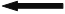 44,244,5История                                            49,449,7Обществознание 54,154,9Английский язык                             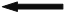 62,282,0Фамилия Имя  Наименование учрежденияДостижения1Карезина ДарьяСОШ № 1Русский язык – 98Обществознание – 902Фролова АринаСОШ № 5Русский язык – 87Обществознание – 86История - 843Суранова АнастасияСОШ № 5Русский язык – 85 4Лебедева РусланаСОШ № 5Русский язык – 96Обществознание - 885Фирсова АлисаСОШ № 5Русский язык – 856Ярыгин ЕгорСОШ № 5Русский язык – 87Информатика и ИКТ- 807Кузакова Дарья СОШ № 3Русский язык – 91 8Елизарова ЮлияСОШ № 3Русский язык – 809Слепухина ДарьяСОШ № 3Обществознание – 90 10Карелина ВалерияСОШ № 1Английский язык – 85 ООКол-во    участ-никовЧитательская грамотность(макс. 10 б.)Математическая грамотность(макс. 11 б.)Естественно – научная грамотность(макс. 13 б.)Итогмакс. 34 баллаООКол-во    участ-никовУровень Уровень Уровень Уровень МКСОШ № 158пониженныйпониженныйнедостаточ-ныйпониженныйКриволукская СОШ9базовыйповышенныйбазовыйбазовыйСОШ с. Петропав-ловское2пониженныйпониженныйнедостаточ-ныйпониженныйКиренский район69базовыйбазовыйпониженныйпониженныйИркутская область6983пониженныйпониженныйпониженныйпониженный№Образовательная организацияУчительКлассПредметТема урока1МКОУ «Средняя общеобразовательная школа п. Юбилейный»Чечугина Н.С.9 химияРешение экспери-ментальных задач по теме «Кислород и сера»2МКОУ «Средняя общеобразовательная школа п. Юбилейный»Баракова Н.А.6русский языкПодготовка к сочинению «Моя любимая игрушка»3МКОУ «Средняя общеобразовательная школа п. Юбилейный»Беренгилова Г.В3,4русский языкСуществительное. Прилагательное.4МКОУ «Средняя общеобразо-вательная школа с. Петропав-ловскоеБаракова Л.И.9географияСеверный Кавказ. Хозяйство. Проблемы.5МКОУ «Средняя общеобразо-вательная школа с. Петропав-ловскоеТараканова Н.Ю7,8математикаГипербола6МКОУ «Средняя общеобразо-вательная школа с. Петропав-ловскоеСенюшкович С.Э.5,6русский языкДве -нн в суффиксах прилагательных. Омонимы.7МКОУ «Средняя общеобразо-вательная школа с. Петропав-ловскоеНемытышеваТ.Н1,4русский языкПрилагательное множественного числа. Письмо с буквой «Ж»8МКОУ «Средняя общеобразовательная школа  № 5 г. Киренска»Румянцева  Е.Г.9русский языкНаписание сочинения-рассуждения   9МКОУ «Средняя общеобразовательная школа  № 5 г. Киренска»Малышева Л.В.7историяВосстание Степана Разина10МКОУ «Средняя общеобразовательная школа  № 5 г. Киренска»Лыхина Л.В.4русский языкИзменения имен прилагательных11МКОУ «Средняя общеобразовательная школа  № 5 г. Киренска»Похарукова Ю.Б9физ -раПриемы работы с мячом12МКОУ «Средняя общеобразовательная школа № 3 г. Киренска»Горбунова Т.Н.4окр. мирПетр Великий13МКОУ «Средняя общеобразовательная школа № 3 г. Киренска»Курбатова В.Ю, Назмутдинова С.М2русский языкПравописание слов с парными глухими и звонкими на конце слова или перед согласными14МКОУ «Средняя общеобразовательная школа № 3 г. Киренска»Ляпунова Н.Н.3,4математикаРешение примеров в столбик15МКОУ «Средняя общеобразовательная школа № 3 г. Киренска»Калмыкова Е.М7географияПрирода Евразии16МКОУ «Средняя общеобразовательная школа п. Алексеевск»Березовская ММ Алмакаева И.Н.9география - историяУрал – опорный край державы17МКОУ «Средняя общеобразовательная школа п. Алексеевск»Попова Е.В, Хромова Т.Н5литератураКвест –ирга по повести А.Гайдара «Тимур и его команда»18МКОУ «Основная общеобразовательная школа с. Коршуново»Емельянова А.А.8английский языкОкончание прилагательных19МКОУ «Основная общеобразовательная школа с. Коршуново»Попова Е.П.1,3рус. язык, литератураПредлоги20МКОУ «Основная общеобразовательная школа с. Коршуново»Попова Е.П.1,3окр. мирБезопасность дома21МКОУ «Средняя общеобразовательная школа № 6 г. Киренска»Лисякова А.В8алгебраРешение квадратных уравнений22МКОУ «Средняя общеобразовательная школа № 6 г. Киренска»Гудкова М.А8литератураПесни военных лет23МКОУ «Средняя общеобразовательная школа № 6 г. Киренска»Гудкова М.А.5литератураТом – шалун и выдумщикОбщеобразовательные предметыШкольный этапШкольный этапШкольный этапШкольный этапШкольный этапШкольный этапШкольный этапОбщеобразовательные предметыКол-во участников (факт)Кол-во участников (факт)Кол-во участников (факт)Кол-во победителей и призеровКол-во победителей и призеровКол-во победителей и призеровКол-во победителей и призеровОбщеобразовательные предметы2021/22      2022/23  динамикадинамика2021/222022/23динамикаРусский язык18536818318311013920География    32229032321259332Литература  1392751361368913243Математика 203168353542366Биология    1881216767793940Английский язык    119163444469618ОБЖ771759898608626История     18426379798110625Экономика 11483737112211Обществознание 1212119090689527Информатика 46864040242Физ.культура 1381935555597920Технология     9418591917110433Физика 516110108102Химия 62620018224Экология 711210510572619Право 22927070143824Астрономия 191722532Всего 198828909181097Учебный предметкол-во участников (факт)кол-во участников (факт)Кол-во победителей и призеров (чел.)Кол-во победителей и призеров (чел.)% качества% качестваУчебный предмет2021/222022/232021/222022/232021/222022/23Русский язык4254141133%20%География    50475410%9%Литература  3349162348%47%Математика 2432218%3%Биология    6144391564%34%Английский язык    39249723%29%ОБЖ3949222556%51%История     4836152231%61%Экономика 7144557%36%Обществознание 3462203259%52%Информатика 110000Физ.культура 3841201853%44%Технология     2527202280%80%Физика 670000Химия 5180000Экология 6100000Право 132361446%61%Астрономия 140000Всего 472542192199№           ФИО победителя                             ОО   класс                                                      Английский язык                                                      Английский язык                                                      Английский язык                                                      Английский язык1Царенкова Юлия ВладимировнаМКОУ «СОШ № 1 г. Киренска»112Ермолаева Анастасия СергеевнаМКОУ СОШ № 1 г. Киренска103Кузнецова Алина АлександровнаМКОУ СОШ № 1 г. Киренска9                                                              Биология                                                               Биология                                                               Биология                                                               Биология 4Татаринцева Екатерина РомановныМКОУ «Криволукская СОШ»8                                                                 ОБЖ                                                                 ОБЖ                                                                 ОБЖ                                                                 ОБЖ5Исакова Дарья АлександровнаМКОУ СОШ  п. Алексеевск116Швецова Анна ЕвгеньевнаМКОУ СОШ  п. Алексеевск117Андреев Олег СергеевичМКОУ СОШ  п. Алексеевск98Рудых Маргарита АлександровнаМКОУ СОШ п. Алексеевск89Красноштанов Александр АндреевичМКОУ СОШ п. Алексеевск710Фаткулин Ферит ФаритовичМКОУ «Криволукская СОШ»7                                                                 Право                                                                 Право                                                                 Право                                                                 Право11Рудых Милена ГригорьевнаМКОУ СОШ № 5 г. Киренска1012КузаковаТатьяна  НиколаевнаМКОУ СОШ № 5 г. Киренска9                                                                      История                                                                       История                                                                       История                                                                       История 13Чистякова Ксения КонстантиновнаМКОУ СОШ № 5 г. Киренска1114Герман Карина АлександровнаМКОУ СОШ № 5 г. Киренска8                                                               Обществознание                                                                Обществознание                                                                Обществознание                                                                Обществознание 15Демченко Валерия ВалентиновнаМКОУ СОШ № 5 г. Киренска1116Игнатьева Дарья ВасильевнаМКОУ СОШ № 1 г. Киренска10                                                                  Литература                                                                   Литература                                                                   Литература                                                                   Литература 17Вохмина Ксения ВасильевнаМКОУ СОШ № 1 г. Киренска1118Марков Дмитрий СергеевичМКОУ СОШ № 1 г. Киренска1019Грузных Виктория СергеевнаМКОУ СОШ № 5 г. Киренска7                                                            Физическая культура                                                             Физическая культура                                                             Физическая культура                                                             Физическая культура 20Исакова Дарья АлександровнаМКОУ СОШ  п. Алексеевск1121Кожевников Захар Алексеевич МКОУ СОШ № 3 г. Киренска1022Старостин Вадим ВячеславовичМКОУ СОШ  п. Алексеевск823Замаратская Анастасия ВикторовнаМКОУ СОШ п. Алексеевск8                                                                    Технология                                                                     Технология                                                                     Технология                                                                     Технология 24Потапов Владимир СтепановичМКОУ СОШ № 3 г. Киренска1125Алешина Евгения СтепановнаМКОУ СОШ № 3 г. Киренска1026Поляченко Виталий АлексеевичМКОУ СОШ № 3 г. Киренска927Карасёва Дарья АлексеевнаМКОУ СОШ № 3 г. Киренска928Волков Роман АнтоновичМКОУ СОШ № 3 г. Киренска929Кулебякина Мария АлексеевнаМКОУ СОШ № 3 г. Киренска830Суханова Мария АлександровнаМКОУ СОШ № 3 г. Киренска831Красноштанов Александр АндреевичМКОУ СОШ п. Алексеевск7№  Наименование мероприятияУчастникиСтатус1   Районный конкурс «Светлячок- 2023» среди обучающихся 5-6 классов по  математике  323 победителя4   призеров25 участников2  Районный конкурс «Светлячок- 2022» среди обучающихся 5-6 классов по информатике493 победителя11 призеров25 участников3Районный интеллектуальный конкурс по английскому языку для обучающихся 2-4 классов «Youngprodigy» 409  победителей8 призеров4II районный интеллектуальный конкурс по английскому языку для обучающихся 5-6 классов «Masters of English» 454 победителя11 призеров5Районный конкурс ученических проектов «Отчизны славные сыны» (1-11)10612 победителей25  призеров6Районный интеллектуальный конкурс «Знатоки истории - 2023» для обучающихся 6 классов161 победитель5  призеров10 участников7Районный интеллектуальный конкурс «Знатоки истории Древнего мира - 2023» среди обучающихся 5 классов139  призеров6 участников 8Районный интеллектуальный конкурс «Обществоведческий  калейдоскоп- 2023» среди обучающихся 6 классов1510 призеров5 участников9Конкурс исследовательских работ обучающихся, посвящённый окончанию ВОВ: «Сохраним историческую память о ветеранах и защитниках нашего Отечества» 327 победителей5 призеров10Районный интеллектуальный конкурс «Труд и творчество» 5-6 класс185победителей8  призеров11Районная викторина «Географический олимп» среди  обучающихся 5-7 классов.СОШ № 1  СОШ № 3СОШ № 5СОШ № 63 команды победители6 команд призеры                   3 команды участники12Районная дистанционная викторина «Вокруг света» среди  обучающихся 5-7 классов.215 победителей6 призеров10 участников13Районный конкурс по русскому языку «Родник»среди обучающихся 5-11 классов5834 призёра24 участника14Районные олимпиады «Знайка-2023» для обучающихся  2- 4классов16117 победителей34 призера15 Районный интеллектуальный конкурс «Первоклассный эрудит» (1 класс)141 победитель3 призера10 участников16III районный конкурс по калиграфии «Золотое перышко- 2023» для обучающихся 1- 4 классов 625  победителей17 призеров17Районный конкурс «Ученик года- 2022» для обучающихся 4 классов41 победитель3 призера18Муниципальный этап Всероссийского конкурса сочинений «Без срока давности»105 победителей5 призеров19Заочный районный конкурс чтецов «Мама, папа, Я – дружная семья21 участник5 победителей12 призеров20Пятый районный литературный конкурс «Читаем вместе»42 участника9 победителей17 призеров               16 участников21Интеллектуально- познавательная викторина для обучающихся 3-4 классов «Своя игра»42 участника1 команда победители2 команды призеры                         4 команды участники22Районная предметная олимпиада для детей с ОВЗ «ЛиС» по следующем предметам:3719 призеров18 участников23Летний районный литературный конкурс «Читаем вместе»Итоги будут в сентябре№Наименование мероприятияУчастие1Шахматный турнир среди обучающихся центров «Точка роста»СОШ № 1 - 2 команды СОШ № 3 - 1 командаСОШ № 5 - 2 команды2Конкурс проектов обучающихся центров образования «Точка роста»15 участников, из них:5 победителей3 призера3Муниципальный этап Всероссийского детского научно-популярного конкурса «Знаешь? Научи!» для обучающихся центров «Точка роста» для общеобразовательных организаций. 8 участников, из них: 2 победителя6 призеров4Районный робототехнический конкурс «Роботех-2023»СОШ № 1 - 2 команды СОШ № 3 - 1 командаСОШ № 5 - 2 командаСОШ п. Алексеевск;Криволукская СОШ; СОШ с. Макарово, ООШ № 9; СОШ с. Алымовка по 1 команде5Областной конкурс на лучший проект по патриотическому воспитанию обучающихся общеобразовательных организаций, посвященный памяти дважды Героя Советского Союза Белобородова А.П.СОШ № 1 - лауреат6III региональная учебно - практическая конференция детских исследовательских работ «Эврика»СОШ № 1 - 5 участниковСОШ п. Алексеевск» - 1 участник7Межрегиональная квест -игра «На перекрестке наук»СОШ № 1 - 9 участниковСОШ п. Алексеевск» - 3 участника8II Межрегиональный конкурс научно-исследовательских проектов «Исследуя родной край» (ИГУ)СОШ № 19XXVII региональная научно-практическая конференции школьников «Исследователь природы «Восточной Сибири»СОШ с. Макарово - 1 победитель,1призер10Региональный заочный  всероссийский юниорский  лесной  конкурс «Подрост»СОШ с. Макарово - 1 призер, 1участник11Всероссийский конкурс  Юных исследователей окружающей среды «Открытия 2030».СОШ с. Макарово 3 участника12Всероссийский научно-популярный конкурс «Знаешь? Научи!» для обучающихся центров «Точка роста» для общеобразовательных организаций. 6 участников13Всероссийский конкурс проектно-исследовательских работ «Грани науки»СОШ п. Алексеевск - 2 призера14Всероссийский детско-юношеский конкурс в поддержку года науки и технологий «Научная платформа»СОШ п. Алексеевск» - 1 победительПрофильная сменаООКоличество обучающихся «Байкал - природная лаборатория»МКОУ «СОШ №1 г. Киренска»3Подготовка к региональному этапу по «Праву»МКОУ «СОШ №5 г. Киренска»МКОУ «СОШ №1 г. Киренска»8 «Авиамоделирование и беспилотный транспорт»МКОУ «СОШ №3 г. Киренска»4   Подготовка к региональному этапу по «Технологии», «Литература»МКОУ «СОШ №3 г. Киренска» МКОУ «СОШ п. Алексеевск» МКОУ «СОШ №1 г. Киренска»12 «Агенты погоды»МКОУ «Криволукская СОШ им. Героя Советского Союза Тюрнева П.Ф.»1МесяцНазвание открытого урокаКоличество обучающихсямартМоя профессии – сетевой инженер, системный администратор91февраль«Моя профессия – врач-невролог».105ноябрь«Моя профессия – логопед»116октябрь«От воспитателя до руководителя ДОО»96Учебный годНаправленностьКоличество обучающихсяДетские объединения2021/2022Туристко-краеведческая3822021/2022Социально - гуманитарная15992021/2022Техническая2422021/2022Естественнонаучная11442021/2022Физкультурно - спортивная 574122021/2022Художественная486232021/2022Из общего числа платные услуги4452022/2023Туристко-краеведческая2722022/2023Социально - гуманитарная135112022/2023Техническая1742022/2023Естественнонаучная13452022/2023Физкультурно - спортивная 445102022/2023Художественная420212022/2023Из общего числа платные услуги263№Наименование мероприятия  статуспедагогМуниципальный уровеньМуниципальный уровеньМуниципальный уровеньМуниципальный уровеньФотоконкурс «Чудо-огородное»ПризерыКурганова А.И.Конкурс коллажей «Откуда и куда бежит Ангара»призерыПахорукова С.Н.Конкурс рисунков «Удивительные растения и животные Иркутской области»призерыКурганова А.И.Конкурс поделок «Дочь Байкала Ангара»призерыВахитова М.АИнтеллектуальная викторина школьников «Знатоки природы» (3-11 классы)победители, призерыВахитова М.АТурниры по баскетболу, волейболу, теннису, футболупобедители, призерытренеры-преподавателиКонференция 
исследовательских работ  «Первые шаги в науку»3 местоЗалуцкая О.В.Конференция по декоративно – прикладному творчеству  1 местоЗалуцкая О.В.Онлайн-викторина «Я – волонтер»призерыЕгорова Ю.Г.Интеллектуальная квиз – игра «Кто, если не мы..»3 местоФилипова В.В.Региональный уровеньРегиональный уровеньРегиональный уровеньРегиональный уровеньМежрайонный конкурс декоративно-прикладного творчества «Новогодние окна в технике «Вытынанка»призерыПахорукова С.НМежмуниципальный дистанционный конкурс творческих работ «Живи лес!»победитель, участникиКурганова А.И.Региональный турнир по баскетболу на призы газеты «Восточно-Сибирская правда» «Лучший баскетбольный класс»участиеСпартакиада общеобразовательных организаций Иркутской области по баскетболу среди юношей8 местоСтефанков В.Д.Спартакиада общеобразовательных организаций Иркутской области по настольному теннису4 местоЖитов И.М.турнир по волейболу «Кубок Севера»2 местоКобелева И.Г.Спартакиада общеобразовательных организаций Иркутской области по футболу среди юношей8 местоПотапов В.А.XXVIIрегиональная научно – практическая конференция «Исследователь природы Восточной Сибири»3 местоЗалуцкая О.В.Конференция научно – исследовательских и учебно – исследовательских проектов «Дети. Техника. Творчество»участникЗалуцкая О.В.Конкурс проектных и исследовательских работ имени А.П. Белобородова «Во славу  Отечества»3 местоЗалуцкая О.В.Всероссийский уровеньВсероссийский уровеньВсероссийский уровеньВсероссийский уровеньВсероссийская олимпиада «Эколята-молодые защитники природы»Победитель, призерыКурганова А.И.XI Всероссийский интернет конкурс кормушекучастникиКурганова А.И.Всероссийский день бега «Кросс нации – 2022»участникиЕгорова Ю.Г.Всероссийский проект «МЫВМЕСТЕ.ДЕТИ»участникиЕгорова Ю.Г.XX Всероссийский детский  экологический форум «Зелёная планета 2022»лауреатФилипова В.В.Международный уровеньМеждународный уровеньМеждународный уровеньМеждународный уровеньМеждународный конкурс творческих рисунков  «В Вихре красок»дипломантВахитова М.А.V Международный конкурс «Расскажи миру о своей Родине»участникиКурганова А.И.Международный фестиваль – конкурс «Арт – Магия»лауреатЕгорова Ю.Г.№ООКоличество путевокКоличество путевок№ОО2022 год20231МКОУ СОШ № 1 г. Киренска1701752МКОУ СОШ № 5 г. Киренска2101753МКОУ СОШ № 6 г. Киренска70-4МКОУ СОШ п. Алексеевск1501505МКОУ НОШ с. Кривошапкино3535+706МКОУ СОШ п. Юбилейный-7МКОУ СОШ с. Макарово50508МКОУ Криволукская СОШ им. Героя Советского Союза Тюрнева П.Ф.45459МКОУ СОШ № 3  г. Киренска17017510МАУДО ДЮЦ «Гармония» 17917011МКОУ ООШ № 9 г. Киренска303012МКОУ НОШ № 4 г. Киренска252513МКОУ СОШ с. Алымовка353014ГОКУ ИО «СКШИ г. Киренска»3630ИТОГО123212002021г.2022г.2023г.ВШУ523028№  Образовательное учреждение2021 г.2022 г.2023г.1МКОУ СОШ № 1г. Киренска9522МКОУ СОШ № 3 г. Киренска7423МКОУ СОШ № 5 г. Киренска5224МКОУ СОШ № 6 г. Киренска3535МКОУ ООШ № 9 г. Киренска8426МКОУ СОШ п. Алексеевск11227МКОУ СОШ с. Алымовка1158МКОУ СОШ п. Юбилейный2259МКОУ СОШ с. Петропавловское00110МКОУ СОШ с. Макарово13311МКОУ СОШ с. Кривая Лука00012МКОУ ООШ с. Коршуново00013МКОУ НОШ № 4 г. Киренска52014МКОУ НОШ с. Кривошапкино001Итого523028